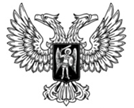 ДОНЕЦКАЯ НАРОДНАЯ РЕСПУБЛИКАЗАКОНОБ АВТОМОБИЛЬНОМ ТРАНСПОРТЕПринят Постановлением Народного Совета 21 августа 2015 года(С изменениями, внесенными Законамиот 04.03.2016 № 112-IНС,от 06.05.2017 № 181-IНС,от 03.08.2018 № 248-IНС,от 09.11.2018 № 262-IНС,от 21.06.2019 № 44-IIНС)(По тексту Закона слова «Совет Министров» в соответствующем падеже заменены словом «Правительство» в соответствующем падеже согласно Закону от 21.06.2019 № 44-IIНС)Настоящий Закон определяет принципы организации и деятельности автомобильного транспорта.Раздел IОБЩИЕ ПОЛОЖЕНИЯ ОРГАНИЗАЦИИ И ДЕЯТЕЛЬНОСТИАВТОМОБИЛЬНОГО ТРАНСПОРТАГлава 1. Общие принципы деятельности автомобильного транспортаСтатья 1. Определение основных терминовВ настоящем Законе приведенные ниже термины употребляются в таком значении:автомобильный транспорт – отрасль транспорта, которая обеспечивает удовлетворение потребностей населения и общественного производства в перевозках пассажиров и грузов автомобильными транспортными средствами;автомобиль – колесное транспортное средство, приводимое в движение источником энергии, имеет не менее четырех колес, предназначенное для движения по безрельсовым дорогам и используется для перевозки людей и (или) грузов, буксировки транспортных средств, выполнения специальных работ;автомобильное транспортное средство (далее – транспортное средство) – колесное транспортное средство (автобус, грузовой и легковой автомобиль, прицеп, полуприцеп), которое используется для перевозки пассажиров, грузов или выполнения специальных работ;автомобиль грузовой – автомобиль, который по своей конструкции и оборудованию предназначен для перевозки грузов;автомобиль легковой – автомобиль, который по своей конструкции и оборудованию предназначен для перевозки пассажиров и их багажа с количеством мест для сидения не более девяти с местом водителя включительно;автобус – транспортное средство, которое по своей конструкции и оборудованию предназначено для перевозки пассажиров и их багажа с количеством мест для сидения больше девяти с местом водителя включительно;автостанция (автовокзал) – сооружение или комплекс зданий, сооружений, стоянок и подъездов для приема, отправления, управления движением автобусов и обслуживания пассажиров;автопавильон – сооружение на остановочном пункте для кратковременного пребывания пассажиров;(В абзац девятый части 1 статьи 1 внесены изменения в соответствии с Законом от 04.03.2016 № 112-IНС)автобусный маршрут – путь следования автобуса между начальным и конечным пунктами с определенными местами на дороге для посадки (высадки) пассажиров;автобусный городской маршрут – автобусный маршрут, который не выходит за пределы территории населенного пункта;автобусный пригородный маршрут – автобусный маршрут, который соединяет населенные пункты и протяженность которого не превышает 50 км;автобусный междугородный маршрут – автобусный маршрут, который соединяет населенные пункты и протяженность которого превышает 50 км;автобусный международный маршрут – автобусный маршрут, который пересекает государственную границу Донецкой Народной Республики;автобусный маршрут общего пользования – автобусный маршрут, на котором осуществляются регулярные пассажирские перевозки;автобусный маршрут специальных перевозок – автобусный маршрут, на котором осуществляются регулярные специальные пассажирские перевозки;автобусный маршрут нерегулярных перевозок – автобусный маршрут, на котором осуществляются нерегулярные пассажирские перевозки;автомобильный перевозчик (перевозчик) – физическое лицо-предприниматель или юридическое лицо, осуществляющее на коммерческой основе или за собственные средства деятельность по перевозке пассажиров и (или) грузов транспортными средствами, имеющее в соответствии с законодательством право на осуществление такой деятельности;(Абзац восемнадцатый части 1 статьи 1 изложен в новой редакции в соответствии с Законом от 04.03.2016 № 112-IНС)багаж – вещи пассажира, принятые для перевозки в установленном порядке;внутренние перевозки – перевозки пассажиров и (или) грузов между населенными пунктами, расположенными на территории Донецкой Народной Республики без пересечения государственной границы;водитель – лицо, управляющее транспортным средством, а также лицо, обучающее управлению, находясь непосредственно в транспортном средстве;(Абзац двадцать первый части 1 статьи 1 изложен в новой редакции в соответствии с Законом от 04.03.2016 № 112-IНС)график движения – сведения о времени и последовательности выполнения рейса;грузовая автомобильная станция – комплекс зданий, сооружений, предназначенных для выполнения грузовых, хозяйственных работ с грузами и предоставления транспортно-экспедиторских услуг перевозчикам;грузовые перевозки – перевозка грузов грузовыми автомобилями;грузовой терминал (автопорт) – комплекс зданий, сооружений, оборудованных погрузочными средствами, предназначенных для выполнения грузовых, хозяйственных работ с грузами, технического обслуживания автомобильных транспортных средств, предоставления транспортно-экспедиторских и других услуг перевозчикам;диспетчерская станция – специально оборудованное помещение или комплекс технических сооружений (средств), предназначенных для диспетчерского управления движением автобусов и (или) такси и обслуживания пассажиров;документы на груз – документы, определенные в соответствии с таможенным законодательством Донецкой Народной Республики, иными актами законодательства, в том числе международными договорами Донецкой Народной Республики, согласие на обязательность которых предоставлено Народным Советом Донецкой Народной Республики;заказчик транспортных услуг – юридическое или физическое лицо, которое заказывает транспортные услуги по перевозке пассажиров и (или) грузов;колесное транспортное средство – транспортное средство на колесном ходу, предназначенное для движения по безрельсовым дорогам, используемое для перевозки людей и (или) грузов, а также перевозки и привода во время движения или на месте, установленного на нем оборудования или механизмов для выполнения специальных рабочих функций, допущенного к участию в дорожном движении;(В абзац двадцать девятый части 1 статьи 1 внесены изменения в соответствии с Законом от 04.03.2016 № 112-IНС)крупногабаритное транспортное средство – транспортное средство или автопоезд, габариты которого с грузом или без груза превышают хотя бы один из допустимых параметров, установленных Правилами дорожного движения Донецкой Народной Республики;лицензионная карточка транспортного средства – документ, который содержит регистрационные данные лицензии и транспортного средства;международные перевозки пассажиров и грузов – перевозки пассажиров и грузов автомобильным транспортом с пересечением государственной границы;международные челночные (маятниковые) перевозки – перевозки, предусматривающие прямые и обратные поездки групп пассажиров с определенного места отправления до определенного места назначения с пересечением государственной границы;нерегулярные пассажирские перевозки – перевозки пассажиров автобусом, заказанным юридическим или физическим лицом с заключением письменного договора на каждую услугу, в котором определяют маршрут движения, дату и время перевозок, иные условия перевозок и форму оплаты услуги;(В абзац тридцать четвертый части 1 статьи 1 внесены изменения в соответствии с Законом от 04.03.2016 № 112-IНС)оборотный рейс – движение автобуса от начального до конечного остановочного пункта маршрута и в обратном направлении до начального остановочного пункта;(Абзац тридцать пятый части 1 статьи 1 изложен в новой редакции в соответствии с Законом от 04.03.2016 № 112-IНС)опасный груз – вещества, материалы, изделия, отходы производственной и другой деятельности, которые вследствие присущих им свойств при наличии определенных факторов могут при перевозке послужить причиной взрыва, пожара, повреждения технических средств, устройств, сооружений и других объектов, причинить материальный ущерб и вред окружающей среде, а также привести к гибели, травмированию, отравлению людей, животных, и которые в установленном порядке, в зависимости от степени их влияния на окружающую среду или человека, отнесены к одному из классов опасных веществ;остановочный пункт – место остановки транспортных средств по маршруту регулярных перевозок, оборудованное для посадки, высадки пассажиров и ожидания транспортных средств;(Абзац тридцать седьмой части 1 статьи 1 изложен в новой редакции в соответствии с Законом от 04.03.2016 № 112-IНС)параметры комфортности автобуса – конструктивные параметры автобуса, которые определяют для пассажира комфортность поездки;пассажирские перевозки – перевозки пассажиров легковыми автомобилями или автобусами;паспорт маршрута – документ, содержащий схему маршрута, расписание движения, таблицу стоимости проезда, графики режимов труда и отдыха водителей и другую информацию;паспорт стоянки такси – документ, который содержит информацию о способах обустройства стоянки, информационное обеспечение пассажиров, владельца стоянки, схемы движения и правила предоставления услуг;перевозки пассажиров в обычном режиме движения – перевозки пассажиров автобусами на маршруте общего пользования с соблюдением всех остановок, предусмотренных расписанием движения;перевозки пассажиров в экспрессном режиме движения – перевозки пассажиров автобусами на маршруте общего пользования, на котором есть обычный режим движения, с соблюдением остановок, количество которых по расписанию движения не превышает 25% количества остановок при обычном режиме движения;перевозки пассажиров в режиме маршрутного такси – перевозка пассажиров на городском или пригородном автобусном маршруте общего пользования по расписанию движения, в котором определяется время отправления автобусов с начального и конечного пунктов маршрута с высадкой и посадкой пассажиров по их требованию на пути следования автобуса в местах, где это не запрещено правилами дорожного движения;перевозки пассажиров легковым автомобилем по заказу – перевозки пассажиров легковым автомобилем общего назначения, заказанным юридическим или физическим лицом с заключением письменного договора на каждую услугу или на оговоренный срок обслуживания, в котором определены условия обслуживания, стоимость услуги, срок ее выполнения и иные положения по договоренности сторон;перевозка опасных грузов – деятельность, связанная с перемещением опасных грузов от места их изготовления или хранения к месту назначения с подготовкой груза, тары, транспортных средств и экипажа, приемом груза, осуществлением грузовых операций и краткосрочным хранением грузов на всех этапах перемещения;полуприцеп – прицеп, ось (оси) которого размещены позади центра массы транспортного средства (при равномерной загрузке) и который оборудован сцепным устройством, что обеспечивает передачу горизонтальных и вертикальных усилий на другое транспортное средство, которое выполняет функции тягача;прицеп – транспортное средство, предназначенное для движения только в соединении с иным транспортным средством;(Абзац сорок восьмой части 1 статьи 1 изложен в новой редакции в соответствии с Законом от 04.03.2016 № 112-IНС)путевой (маршрутный) лист – документ, служащий для учета и контроля работы транспортного средства и водителя, форма бланка и порядок заполнения которого утверждаются республиканским органом исполнительной власти, обеспечивающим формирование и реализацию государственной политики в сфере транспорта;(Абзац сорок девятый части 1 статьи 1 введен Законом от 04.03.2016 № 112-IНС)разрешение – документ, выданный в установленном порядке органом исполнительной власти или органом местного самоуправления, предоставляющий субъекту хозяйствования право на осуществление перевозок пассажиров на автобусном маршруте общего пользования;разрешение на участие в дорожном движении крупногабаритных и тяжеловесных транспортных средств – разрешение на проезд тяжеловесного и (или) крупногабаритного транспортного средства по автомобильным дорогам, улицам и железнодорожным переездам, выдаваемое перевозчику Государственной автомобильной инспекцией Министерства внутренних дел Донецкой Народной Республики на основании документов, согласованных с владельцами улично-дорожной сети, железнодорожных переездов, мостового хозяйства, служб городского электротранспорта, электросетей, электрификации, электросвязи, в которых определяются условия и режим проезда указанных транспортных средств;расписание движения – совокупность графиков движения автобусов по маршруту;регулярные пассажирские перевозки – перевозки пассажиров на автобусном маршруте общего пользования по условиям, определенным паспортом маршрута, утвержденным в установленном порядке органами государственной исполнительной власти;регулярные специальные пассажирские перевозки – перевозки определенных категорий пассажиров (работников предприятий, школьников, студентов, туристов, экскурсантов и других) на автобусном маршруте по условиям, определенным паспортом маршрута, утвержденным в установленном порядке заказчиком транспортных услуг;рейс – движение транспортного средства от начального до конечного пункта маршрута;ручная кладь – вещи пассажира, которые перевозятся пассажиром с собой в транспортном средстве и сохранность которых при перевозке обеспечивается пассажиром;стоянка такси – место для остановки такси и посадки пассажиров, определенное соответствующими дорожными знаками;такси – автомобиль, имеющий соответствующие отличительные знаки в виде опознавательного фонаря, который устанавливается на крыше автомобиля, а также оборудованный таксометром и предназначенный для предоставления услуг по перевозке пассажиров и их багажа;таксометр – прибор, предназначенный для информирования пассажиров о стоимости поездки и регистрации параметров работы автомобиля-такси, определенных законодательством;транспортно-экспедиторские услуги – услуги, связанные с подготовкой и отправкой грузов, организацией и обеспечением перевозок, контролем за прохождением и получением грузов, проведением взаиморасчетов;транспортное средство общего назначения – транспортное средство, не оборудованное специальным оборудованием и предназначенное для перевозки пассажиров или грузов (автобус, легковой автомобиль, грузовой автомобиль, прицеп, полуприцеп с бортовой платформой открытого или закрытого типа);транспортное средство специализированного назначения – транспортное средство, предназначенное для перевозки определенных категорий пассажиров или грузов (автобус для перевозки детей, инвалидов, пассажиров определенных профессий, самосвал, цистерна, седельный тягач, фургон, специализированный санитарный автомобиль экстренной медицинской помощи, автомобиль инкассации, ритуальный автомобиль и т.д.) и имеет специальное оборудование (такси, бронированный, оборудованный специальными световыми и звуковыми сигнальными устройствами и т.п.);транспортное средство специального назначения – транспортное средство, предназначенное для выполнения специальных рабочих функций (для аварийного ремонта, автокран, пожарный, автобетономешалка, вышка разведывательная или буровая на автомобиле, для транспортировки мусора и других отходов, техническая помощь, автомобиль уборочный, автомобиль-мастерская, радиологическая мастерская, автомобиль для передвижных телевизионных и звуковых станций и т.п.);третьи страны – любые другие страны в отношении страны нерезидента и резидента;тяжеловесное транспортное средство – транспортное средство или автопоезд, максимальная масса которого с грузом или без груза и (или) осевая масса превышают хотя бы один из допустимых параметров, установленных Правилами дорожного движения Донецкой Народной Республики;услуга по перевозке пассажиров или грузов – перевозка пассажиров или грузов транспортными средствами на договорных условиях с заказчиком услуги за плату.Статья 2. Законодательство об автомобильном транспортеЗаконодательство об автомобильном транспорте состоит из настоящего Закона, законов Донецкой Народной Республики «О транспорте», «О дорожном движении», действующих международных договоров и нормативных правовых актов Донецкой Народной Республики, регулирующих отношения в сфере автомобильных перевозок.Задачами законодательства по вопросам перевозок пассажиров и грузов автомобильным транспортом являются:1) определение основных правовых и организационных основ государственного регулирования в сфере перевозок пассажиров и грузов автомобильным транспортом;2) установление требований к перевозчикам, водителям и транспортным средствам по обеспечению безопасности перевозок и экологической безопасности;3) определение системы государственного контроля, прав, обязанностей и ответственности государственных органов исполнительной власти и перевозчиков за нарушение международных договоров и законодательства Донецкой Народной Республики.Статья 3. Сфера действия настоящего ЗаконаНастоящий Закон регулирует отношения между автомобильными перевозчиками, заказчиками транспортных услуг, органами исполнительной власти и органами местного самоуправления, пассажирами, владельцами транспортных средств, а также их отношения с юридическими лицами и физическими лицами-предпринимателями, которые обеспечивают деятельность автомобильного транспорта и безопасность перевозок.Статья 4. Использование земель автомобильным транспортомАвтомобильный транспорт использует земли транспорта и другие земли в соответствии с земельным законодательством Донецкой Народной Республики.Статья 5. Форма собственности автостанций (автовокзалов) и диспетчерских станцийАвтостанции (автовокзалы) и диспетчерские станции находятся в государственной или муниципальной собственности и закрепляются за государственными или муниципальными предприятиями, целью которых является обеспечение бесперебойной, качественной, надлежащей организации автомобильных пассажирских перевозок для удовлетворения соответствующих потребностей населения.(Статья 5 изложена в новой редакции в соответствии с Законом
от 04.03.2016 № 112-IНС)Глава 2. Государственное регулирование и контроль в сфере автомобильного транспортаСтатья 6. Задачи и функции государственного регулирования и контроля в сфере автомобильного транспортаОсновной задачей государственного регулирования и контроля в сфере автомобильного транспорта является создание условий безопасной, качественной и эффективной перевозки пассажиров и грузов, предоставление дополнительных транспортных услуг.Государственное регулирование и контроль в сфере автомобильного транспорта направлены на:1) обеспечение баланса интересов государства, органов местного самоуправления, пользователей транспортных услуг и предприятий, учреждений, организаций, других юридических и физических лиц – субъектов хозяйствования на автомобильном транспорте, независимо от форм собственности;2) обеспечение качественного и безопасного функционирования автомобильного транспорта;3) развитие и совершенствование нормативной базы деятельности автомобильного транспорта;4) определение общих принципов стратегического развития, системы управления, реформирования и регулирования автомобильного транспорта;5) определение приоритетных направлений развития и путей оптимизации деятельности автомобильного транспорта;6) защиту прав потребителей во время их транспортного обслуживания;7) защиту рынка транспортных услуг и субъектов хозяйствования, осуществляющих свою деятельность в сфере автомобильного транспорта;8) создание равных условий для работы всех субъектов хозяйствования, осуществляющих свою деятельность в сфере автомобильного транспорта, ограничение монополизма и развитие конкуренции;9) обеспечение занятости населения, подготовки специалистов и рабочих кадров, охраны труда;10) рациональное использование энергетических и материальных ресурсов;11) охрану окружающей среды от вредного воздействия автомобильного транспорта, проведение научно-технической работы, исследований и развитие системы статистики.Государственное регулирование и контроль в сфере автомобильного транспорта реализуется путем проведения государственными органами исполнительной власти, органами местного самоуправления экономической, тарифной, научно-технической и социальной политики, лицензирования, стандартизации и сертификации на автомобильном транспорте, удовлетворения потребностей автомобильного транспорта в топливно-энергетических и материально-технических ресурсах, и транспортных средствах.Статья 7. Система органов государственного регулирования и контроляНародный Совет Донецкой Народной Республики определяет основные направления государственной политики в сфере автомобильного транспорта, законодательные основы ее реализации.Общее государственное регулирование в сфере автомобильного транспорта осуществляется Правительством Донецкой Народной Республики согласно своим полномочиям.Реализация государственной политики в сфере автомобильного транспорта осуществляется через республиканский орган исполнительной власти, обеспечивающий формирование и реализацию государственной политики в сфере транспорта, и органы местного самоуправления.Нормативные правовые акты республиканского органа исполнительной власти, обеспечивающего формирование и реализацию государственной политики в сфере транспорта, принятые в пределах его компетенции, обязательны к исполнению на территории Донецкой Народной Республики.Республиканский орган исполнительной власти, обеспечивающий формирование и реализацию государственной политики в сфере транспорта, обеспечивает:1) реализацию государственной политики по вопросам безопасности на автомобильном транспорте общего пользования;2) реализацию стандартизации и сертификации в установленном порядке;3) формирование государственной политики в сфере безопасности на автомобильном транспорте;4) нормативное правовое регулирование обеспечения формирования и реализации государственной политики в сфере транспорта;5) определение приоритетных направлений развития автомобильного транспорта;6) формирование сети автобусных маршрутов общего пользования в международном сообщении;7) подготовку предложений по усовершенствованию законодательства об автомобильном транспорте;8) формирование тарифной политики.(Пункт 8 части 5 статьи 7 изложен в новой редакции в соответствии с Законом от 04.03.2016 № 112-IНС)Республиканский орган исполнительной власти, обеспечивающий формирование и реализацию государственной политики в сфере транспорта, осуществляет:1) государственный надзор и контроль за соблюдением автомобильными перевозчиками требований законодательства, норм и стандартов на автомобильном транспорте;2) государственный контроль за выполнением перевозчиками требований международных договоров Донецкой Народной Республики по вопросам международных автомобильных перевозок;3) проведение в установленном порядке технического расследования катастроф, аварий, дорожно-транспортных происшествий на автомобильном транспорте;4) внесение изменений в расписание движения междугородных автобусных маршрутов;5) выдачу свидетельства о соответствии транспортного средства требованиям международных соглашений;6) выдачу свидетельства об установлении класса автобуса параметрам комфортности и размещение на своем официальном сайте соответствующей информации;7) выдачу свидетельства об аттестации автостанций (автовокзалов), ведение перечня аттестованных автостанций (автовокзалов) и размещение указанного перечня на официальном сайте;8) ведение реестра сертификатов утверждения типа и выданных изготовителями сертификатов соответствия колесных транспортных средств и оборудования;9) диспетчерский контроль за работой автомобильных перевозчиков, осуществляющих перевозки пассажиров на междугородных маршрутах общего пользования;10) габаритно-весовой контроль транспортных средств на автомобильных дорогах общего пользования;11) ведение перечня субъектов хозяйствования, осуществляющих установку и техническое обслуживание контрольных устройств (тахографов) в автомобильных транспортных средствах, и размещение на своем официальном сайте соответствующей информации;12) контроль за соблюдением условий перевозок, определенных разрешением на перевозки на междугородных автобусных маршрутах;13) контроль за осуществлением международных перевозок пассажиров и грузов автомобильным транспортом в пунктах выдачи разрешений автомобильным перевозчикам Донецкой Народной Республики;14) ведение учета и анализ причин катастроф, аварий на автомобильном транспорте, пожаров на транспортных средствах, а также анализ дорожно-транспортных происшествий на автомобильном транспорте;(Пункт 14 части 6 статьи 7 изложен в новой редакции в соответствии с Законом от 04.03.2016 № 112-IНС)15) разработка мероприятий по предотвращению возникновения катастроф, аварий, дорожно-транспортных происшествий на автомобильном транспорте и контроль за их выполнением;16) контроль за соблюдением законодательства Донецкой Народной Республики о перевозке опасных грузов;17) иные полномочия, предусмотренные законодательством Донецкой Народной Республики.Республиканский орган исполнительной власти, обеспечивающий формирование и реализацию государственной политики в сфере транспорта, формирует в пригородном и междугородном сообщениях сеть автобусных маршрутов общего пользования, и осуществляет в пределах своих полномочий контроль за соблюдением законодательства в сфере автомобильного транспорта на соответствующей территории.Органы местного самоуправления формируют сеть городских автобусных маршрутов общего пользования и осуществляют в пределах своих полномочий контроль за соблюдением законодательства в сфере автомобильного транспорта на соответствующей территории.В пунктах пропуска через государственную границу Донецкой Народной Республики государственный орган исполнительной власти, обеспечивающий формирование и реализацию государственной таможенной политики, в сфере международных автомобильных перевозок осуществляет:1) контроль наличия разрешительных документов на выполнение перевозок;2) габаритно-весовой контроль транспортных средств;3) контроль внесения (начисления) перевозчиками-нерезидентами платежей за проезд автомобильными дорогами Донецкой Народной Республики;4) контроль уплаты перевозчиками штрафов или выполнение предписаний органов контроля;5) ведение учета автомобильных транспортных средств, осуществляющих международные перевозки пассажиров и грузов автомобильным транспортом;6) документальный контроль за соблюдением автомобильными перевозчиками законодательства Донецкой Народной Республики относительно международных автомобильных перевозок.Государственному контролю подлежат все транспортные средства перевозчиков, осуществляющих автомобильные перевозки пассажиров и грузов на территории Донецкой Народной Республики.Государственный контроль автомобильных перевозчиков на территории Донецкой Народной Республики осуществляется путем проведения плановых, внеплановых и рейдовых проверок (проверок на дороге) в соответствии с законодательством Донецкой Народной Республики.Статья 8. Организация пассажирских перевозок государственными органами исполнительной власти и органами местного самоуправленияОбеспечение организации пассажирских перевозок возлагается:1) на международных, междугородных и пригородных автобусных маршрутах общего пользования – на республиканский орган исполнительной власти, обеспечивающий формирование и реализацию государственной политики в сфере транспорта;2) на городских автобусных маршрутах общего пользования – на органы местного самоуправления на соответствующей территории.Статья 9. Стандартизация и сертификация на автомобильном транспортеСтандартизация на автомобильном транспорте обеспечивает:1) реализацию единой научно-технической политики по вопросам создания, эксплуатации, ремонта, технического обслуживания и утилизации транспортных средств;2) повышение надежности, комфортности и безопасности транспортных средств, качества работ и услуг в соответствии с развитием науки и техники и потребностей населения;3) защиту интересов потребителей и государства в вопросах безопасности перевозок для сохранения жизни, здоровья людей и имущества лиц, охраны окружающей среды;(В пункт 3 части 1 статьи 9 внесены изменения в соответствии с Законом от 04.03.2016 № 112-IНС)4) экономию всех видов ресурсов, улучшение технико-экономических показателей деятельности;5) безопасность объектов с учетом риска возникновения природных и техногенных катастроф и других чрезвычайных ситуаций.Сертификация транспортных средств, работ, услуг на автомобильном транспорте осуществляется с целью:(Абзац первый части 2 статьи 9 изложен в новой редакции в соответствии с Законом от 04.03.2016 № 112-IНС)1) предотвращения использования транспортных средств, выполнения работ, услуг, опасных для жизни, здоровья людей и окружающей среды;2) содействия потребителям в сознательном выборе транспортных средств, работ, услуг;3) создания условий для участия субъектов хозяйствования в международном экономическом, научно-техническом сотрудничестве.Статья 10. Особенности лицензирования на автомобильном транспортеЛицензирование на автомобильном транспорте направлено на определение начальных и текущих условий предоставления услуг по перевозкам пассажиров и опасных грузов, а также важнейших параметров обслуживания потребителей.Задачами лицензирования на автомобильном транспорте являются:1) содействие становлению современного рынка услуг, развития автомобильного транспорта и стимулирование внедрения новых видов услуг;2) повышение эффективности использования транспортных средств;3) создание конкурентной среды;4) защита прав потребителей и рынка услуг от опасных перевозок;5) обеспечение социальных стандартов транспортного обслуживания;6) обеспечение использования сертифицированных и разрешенных для использования транспортных средств;7) обеспечение доступности услуг и повышения качества транспортного обслуживания;8) обеспечение допуска автомобильных перевозчиков к перевозке пассажиров транспортными средствами на коммерческой основе путем их предварительной проверки на соответствие требованиям лицензионных условий.Органом лицензирования на автомобильном транспорте является республиканский орган исполнительной власти, обеспечивающий формирование и реализацию государственной политики в сфере транспорта, который выдает лицензии на предоставление услуг в сфере автомобильного транспорта в соответствии с Законом Донецкой Народной Республики «О лицензировании отдельных видов хозяйственной деятельности».Подтверждение соответствия перевозчика требованиям лицензионных условий осуществляется органом лицензирования, путем проверки перевозчика по месту его расположения или предоставления перевозчиком органу лицензирования сертификата соответствия услуг по перевозке лицензионным условиям.Лицензия выдается субъектам хозяйствования на осуществление хозяйственной деятельности по предоставлению услуг по перевозке пассажиров и опасных грузов на такие виды работ:1) предоставление услуг по внутренним перевозкам пассажиров автобусами;2) (Пункт 2 части 5 статьи 10 утратил силу в соответствии с Законом от 09.11.2018 № 262-IНС)3) предоставление услуг по внутренним перевозкам опасных грузов грузовыми автомобилями, прицепами и полуприцепами;4) предоставление услуг по международным перевозкам пассажиров автобусами;5) предоставление услуг по международным перевозкам пассажиров на такси;6) предоставление услуг по международным перевозкам опасных грузов грузовыми автомобилями, прицепами и полуприцепами.Лицензия на осуществление международных перевозок пассажиров и (или) грузов предоставляет право автомобильному перевозчику осуществлять внутренние перевозки пассажиров и (или) грузов.К лицензии выдается одна лицензионная карточка на каждое автотранспортное средство. Порядок и сроки оформления лицензионной карточки определяются республиканским органом исполнительной власти, обеспечивающим формирование и реализацию государственной политики в сфере транспорта.Лицензионная карточка на осуществление международных перевозок пассажиров на такси предоставляется при условии подтверждения в установленном порядке соответствия его обустройства требованиям термина «такси», изложенным в статье 1 настоящего Закона.(Часть 8 статьи 10 изложена в новой редакции в соответствии с Законом от 09.11.2018 № 262-IНС)На прицепы и полуприцепы, предназначенные для использования с грузовыми автомобилями – тягачами, отдельные лицензионные карточки не оформляются.Статья 11. Тарифная политика на автомобильном транспортеТарифная политика на автомобильном транспорте должна учитывать предпринимательский интерес, обеспечивать развитие автомобильного транспорта, стимулировать внедрение новейших технологий перевозок, применение современных типов транспортных средств, а также способствовать решению следующих задач:1) увеличению возможностей субъектов хозяйствования относительно обеспечения потребностей потребителей в услугах, привлечения инвестиций в развитие автомобильного транспорта и достижения устойчивых экономических условий работы;2) стимулированию конкуренции и появления новых субъектов хозяйствования, которые относятся к автомобильному транспорту;3) обеспечению баланса между платежеспособным спросом на услуги и объемом расходов на их предоставление;4) обеспечению стабильности, прозрачности и прогнозируемости тарифов.Реализация единой тарифной политики предусматривает утвержденную республиканским органом исполнительной власти, обеспечивающим формирование и реализацию государственной политики в сфере транспорта, методику расчета тарифов по видам перевозок.Тарифы на городских автобусных маршрутах общего пользования согласуются с органом местного самоуправления на соответствующей территории. Тарифы на международных, междугородных и пригородных маршрутах общего пользования согласуются с республиканским органом исполнительной власти, обеспечивающим формирование и реализацию государственной политики в сфере транспорта.(Часть 3 статьи 11 введена Законом от 04.03.2016 № 112-IНС)Статья 12. Предоставление социально значимых услуг автомобильного транспортаПредоставление социально значимых услуг автомобильного транспорта осуществляется в соответствии с законодательством Донецкой Народной Республики по вопросам поставки продукции для государственных нужд.Социально значимыми услугами автомобильного транспорта являются услуги по перевозке пассажиров автобусными маршрутами общего пользования по определенным уполномоченными органами тарифам и на льготных условиях в соответствии с законодательством Донецкой Народной Республики.Статья 13. Страхование на автомобильном транспортеСтрахование на автомобильном транспорте осуществляется в соответствии с законодательством Донецкой Народной Республики.При приобретении билета пассажиру предоставляется информация относительно совершенного вида обязательного страхования и страховщика.Статья 14. Обеспечение деятельности автомобильного транспортаОрганизационное, научно-техническое и методическое обеспечение, государственное регулирование и контроль на автомобильном транспорте финансируются за счет средств бюджета Донецкой Народной Республики и других источников, не запрещенных законодательством Донецкой Народной Республики.Глава 3. Развитие автомобильного транспортаСтатья 15. Основы развития автомобильного транспортаРазвитие автомобильного транспорта по согласованию с другими государственными органами исполнительной власти осуществляется в соответствии с программой инновационного развития транспорта, которую готовит республиканский орган исполнительной власти, обеспечивающий формирование и реализующий государственную политику в сфере транспорта, и утверждает Правительство Донецкой Народной Республики.Органы местного самоуправления разрабатывают местные программы развития и совершенствования автомобильного транспорта на соответствующей территории и предоставляют предложения относительно определения этих программ в других программах по вопросам развития автомобильного транспорта.Программы развития автомобильного транспорта определяют развитие сети автобусных маршрутов общего пользования на соответствующей территории и ее инфраструктуры, обновление и пополнение парка автобусов, строительство автомобильных дорог, перечень сельских населенных пунктов, которые будут обеспечены автобусным сообщением с районными центрами, средства на покрытие убытков автомобильных перевозчиков, которые обслуживают убыточные маршруты общего пользования, а также меры по безопасности перевозок.Формирование, утверждение и ведение реестра международных, междугородных и пригородных автобусных маршрутов общего пользования осуществляются в порядке, установленном республиканским органом исполнительной власти, обеспечивающим формирование и реализацию государственной политики в сфере транспорта.Формирование и ведение реестра междугородных и пригородных автобусных маршрутов общего пользования, которые не выходят за пределы территории Донецкой Народной Республики (внутригосударственных маршрутов), возлагается на республиканский орган исполнительный власти, обеспечивающий формирование и реализацию государственной политики в сфере транспорта, который разрабатывает и утверждает сеть и паспорта междугородных и пригородных автобусных маршрутов, которые не выходят за пределы территории Донецкой Народной Республики (внутригосударственных маршрутов).(В часть 5 статьи 15 внесены изменения в соответствии с Законом
от 04.03.2016 № 112-IНС)Формирование и ведение реестра городских автобусных маршрутов общего пользования возлагается на соответствующие органы местного самоуправления, которые разрабатывают и утверждают сеть и паспорта городских автобусных маршрутов.(В часть 6 статьи 15 внесены изменения в соответствии с Законом
от 04.03.2016 № 112-IНС)Формирование и ведение реестра стоянок такси возлагается на соответствующие органы местного самоуправления, которые утверждают сеть и паспорта городских стоянок.Статья 16. Поддержка развития автомобильного транспорта и инвестиционная политикаРазвитие автомобильного транспорта обеспечивается поддержкой органов государственной власти путем создания условий для:1) предоставления социально значимых услуг такого транспорта;2) приобретения транспортных средств и средств их технического обслуживания и ремонта;3) стимулирования развития рынка соответствующих услуг.Инвестиционную политику на автомобильном транспорте, направленную на выполнение положений государственных программ развития автомобильного транспорта, реализуют органы исполнительной власти на конкурсной основе в порядке, определенном Правительством Донецкой Народной Республики.Инвестиционные проекты на автомобильном транспорте реализуют субъекты хозяйствования путем использования своих внутренних ресурсов, внешних инвестиционных ресурсов, а также заемных и привлеченных средств.Глава 4. Персонал автомобильного транспортаСтатья 17. Статус персонала автомобильного транспортаК персоналу автомобильного транспорта относятся работники, которые оказывают услуги по перевозке пассажиров или грузов, выполняют работы по ремонту и техническому обслуживанию транспортных средств, оказывают вспомогательные услуги, связанные с перевозками.(В часть 1 статьи 17 внесены изменения в соответствии с Законом
от 04.03.2016 № 112-IНС)Трудовые отношения персонала автомобильного транспорта регулируются законодательством Донецкой Народной Республики о труде, в том числе положением о дисциплине и правилами внутреннего трудового распорядка.Статья 18. Требования к персоналу автомобильного транспортаПерсонал автомобильного транспорта должен соответствовать предусмотренным законодательством требованиям, в частности:1) иметь необходимый уровень профессиональной квалификации;2) обеспечивать качественное и безопасное предоставление услуг автомобильного транспорта по перевозке пассажиров или грузов;3) вежливо и внимательно реагировать на обращения и жалобы потребителей услуг автомобильного транспорта.Подготовка, переподготовка, аттестация и повышение квалификации водителей транспортных средств осуществляется в порядке, определенном Правительством Донецкой Народной Республики по представлению республиканского органа исполнительной власти, обеспечивающего формирование и реализацию государственной политики в сфере транспорта, и Министерства внутренних дел Донецкой Народной Республики.Статья 19. Особенности организации труда и контроля за работой водителей транспортных средствС целью организации безопасного труда и эффективного контроля за работой водителей транспортных средств автомобильные перевозчики обязаны:1) организовывать работу водителей транспортных средств, режимы их труда и отдыха в соответствии с требованиями законодательства Донецкой Народной Республики;2) осуществлять меры, направленные на обеспечение безопасности дорожного движения;3) обеспечивать выполнение требований законодательства по вопросам охраны труда;4) осуществлять организацию и контроль за своевременным прохождением водителями медицинского осмотра, обеспечивать их санитарно-бытовыми помещениями и оборудованием.Контроль за работой водителей транспортных средств должен обеспечивать надлежащее исполнение возложенных на них обязанностей и включает организацию проверок режимов их труда и отдыха, а также выполнение водителями транспортных средств требований настоящего Закона и законодательства Донецкой Народной Республики о труде.Положение относительно режимов труда и отдыха водителей транспортных средств определяется законодательством Донецкой Народной Республики.Глава 5. Транспортные средстваСтатья 20. Классификация и регистрация транспортных средствТранспортные средства по своему назначению делятся на:1) транспортные средства общего назначения;2) транспортные средства специализированного назначения;3) транспортные средства специального назначения.При государственной регистрации автобусов в регистрационных документах ставится отметка об их принадлежности к транспортному средству общего назначения или к транспортному средству специализированного назначения.При государственной регистрации транспортных средств в регистрационных документах ставится отметка относительно их назначения согласно документам производителя.(Часть 3 статьи 20 изложена в новой редакции в соответствии с Законом от 04.03.2016 № 112-IНС)(Часть 4 статьи 20 исключена Законом от 04.03.2016 № 112-IНС)Зарегистрированные легковые автомобили, которые комплектуются оборудованием для работы в качестве такси, государственной перерегистрации не подлежат.(Часть 5 статьи 20 изложена в новой редакции в соответствии с Законом от 09.11.2018 № 262-IНС)Порядок государственной регистрации транспортных средств определяется Правительством Донецкой Народной Республики.Статья 21. Требования к транспортным средствам и составным частям к нимКонструкция и техническое состояние транспортных средств, а также их составные части должны отвечать требованиям, установленным Правительством Донецкой Народной Республики, и обеспечивать:1) безопасность людей, которые пользуются транспортными средствами или участвуют в дорожном движении;2) соответствие нормам в отношении выбросов загрязняющих веществ, парниковых газов, электромагнитных помех, уровню шума и других факторов негативного воздействия на человека и окружающую среду;3) предотвращение повреждения транспортными средствами дорог и их обустройства;4) эффективное использование энергетических ресурсов, частей и эксплуатационных материалов;5) защиту от незаконного использования транспортных средств и предотвращения повреждения грузов;6) сохранение свойств безопасности с момента производства транспортного средства до его утилизации;7) соответствие иным требованиям в соответствии с законодательством Донецкой Народной Республики.Транспортные средства и составные части к ним должны соответствовать требованиям нормативной и конструкторской документации и иметь маркировку для их идентификации.Технические требования к оборудованию, устанавливаемому на такси, определяются республиканским органом исполнительной власти, обеспечивающим формирование и реализацию государственной политики в сфере транспорта.К перевозкам пассажиров автобусами в ночное время (с двадцати двух до шести часов), кроме тех, что используются на маршрутах общего пользования в режиме регулярных пассажирских перевозок, допускаются автобусы, оборудованные контрольными приборами (тахографами) регистрации режимов труда и отдыха водителей.К международным перевозкам пассажиров и грузов допускаются транспортные средства, на которые есть документы, подтверждающие их соответствие требованиям безопасности движения и экологической безопасности стран, на территорию которых предусмотрен въезд, лицензионные карточки на транспортные средства для перевозки пассажиров и транспортные средства для перевозки опасных грузов (только для транспортных средств перевозчиков-резидентов), а также государственные регистрационные документы, документы по страхованию, номерные и опознавательные знаки.На прицепы и полуприцепы, которые используются для международных перевозок грузов, могут быть регистрационные документы, номерные и опознавательные знаки другого государства, в котором они зарегистрированы.Конструкция и техническое состояние транспортных средств, которые используются при выполнении международных перевозок, должны соответствовать требованиям законодательства Донецкой Народной Республики и иностранного государства, разрешение на проезд по территории которого получил владелец транспортного средства.На транспортное средство, предназначенное для международных перевозок опасных грузов, кроме документов, подтверждающих их соответствие требованиям, определенным настоящей статьей, должны быть документы о допуске к перевозкам таких грузов, которые выдаются в порядке, установленном уполномоченным органом.На транспортное средство, предназначенное для международных перевозок скоропортящихся грузов, кроме документов, подтверждающих их соответствие требованиям, определенным настоящей статьей, должны быть документы о допуске к перевозкам таких грузов, которые выдаются в порядке, установленном уполномоченным органом.На территории Донецкой Народной Республики должны выполняться требования установки и использования на транспортных средствах, предназначенных для международных перевозок, контрольных приборов (тахографов) регистрации режимов труда и отдыха водителей, предусмотренные законодательством стран, на территории которых выполняются перевозки.Статья 22. Хранение транспортных средствСобственники (пользователи) автобусов, используемых для перевозки пассажиров на коммерческой основе, должны обеспечивать их хранение в специально приспособленных для этого помещениях, гаражах, на площадках, стоянках, обеспеченных средствами охраны.Собственникам (пользователям) транспортных средств запрещается хранение их в жилых зонах вне специально отведенных для этого площадок.Органы местного самоуправления в пределах своих полномочий по согласованию с соответствующим подразделением Министерства внутренних дел Донецкой Народной Республики принимают решение об организации мест хранения транспортных средств на соответствующей территории и осуществляют контроль за их деятельностью в соответствии с законодательством Донецкой Народной Республикой.Статья 23. Требования к техническому обслуживанию и ремонту транспортных средствТехническое обслуживание и ремонт транспортных средств и их составных частей выполняют с целью поддержания их в надлежащем состоянии и обеспечения установленных производителем технических характеристик во время использования, хранения или содержания в течение периода эксплуатации.Субъекты хозяйствования, осуществляющие техническое обслуживание и ремонт транспортных средств, должны отвечать следующим требованиям:1) иметь собственные или арендованные производственные сооружения и средства технического обслуживания и ремонта, соответствующие установленным законодательством требованиям;(В пункт 1 части 2 статьи 23 внесены изменения в соответствии с Законом от 04.03.2016 № 112-IНС)2) работы по техническому обслуживанию и ремонту должен осуществлять персонал необходимого уровня профессиональной квалификации в соответствии с видом этих работ;3) (Пункт 3 части 2 статьи 23 исключен Законом от 04.03.2016
№ 112-IНС)Требования к субъекту хозяйствования, осуществляющему техническое обслуживание и ремонт транспортных средств, и оказываемым им услугам (выполняемым работам), устанавливаются нормативным документом по сертификации, утвержденным республиканским органом исполнительной власти, обеспечивающим формирование и реализацию государственной политики в сфере транспорта.Техническое регулирование в сфере технического обслуживания и ремонта транспортных средств осуществляется республиканским органом исполнительной власти, обеспечивающим формирование и реализацию государственной политики в сфере транспорта.Технологические нормы проектирования производственных сооружений и предприятий автомобильного транспорта утверждаются республиканским органом исполнительной власти, обеспечивающим формирование и реализацию государственной политики в сфере транспорта.Положение о техническом обслуживании и ремонте транспортных средств и правила предоставления услуг по их техническому обслуживанию и ремонту утверждаются республиканским органом исполнительной власти, обеспечивающим формирование и реализацию государственной политики в сфере транспорта.Правила эксплуатации колесных транспортных средств, их составных частей (пневматических шин, аккумуляторных батарей, систем питания двигателей газовым топливом, установленных при технической эксплуатации, и т.д.) утверждаются республиканским органом исполнительной власти, обеспечивающим формирование и реализацию государственной политики в сфере транспорта.Статья 24. Контроль технического состояния транспортных средствКонтроль технического состояния транспортных средств включает:1) обязательный технический осмотр транспортных средств;2) проверку технического состояния транспортных средств автомобильными перевозчиками.В период между обязательными техническими осмотрами проверку технического состояния транспортных средств на соответствие требованиям законодательства обеспечивает перевозчик.Порядок проведения обязательного технического осмотра транспортных средств определяется Правительством Донецкой Народной Республики.Проверка технического состояния транспортных средств автомобильными перевозчиками осуществляется в порядке, установленном республиканским органом исполнительной власти, обеспечивающим формирование и реализацию государственной политики в сфере транспорта.Статья 25. Требования к автомобильному топливу, смазочным материалам и к их реализацииАвтомобильное топливо и смазочные материалы должны отвечать установленным нормативными документами требованиям и техническим требованиям производителей транспортных средств. Реализация автомобильного топлива и смазочных материалов потребителю осуществляется при условии их соответствия в месте реализации установленным требованиям, что подтверждает сертификат соответствия. Реализация осуществляется только в отведенных для этого в установленном порядке местах.Отношения между продавцом и покупателем автомобильного топлива и смазочных материалов регулируются законодательством Донецкой Народной Республики.Статья 26. Особенности договора о техническом обслуживании и ремонте транспортного средстваДоговор о техническом обслуживании и ремонте транспортного средства заключается в соответствии с требованиями гражданского законодательства между заказчиком и исполнителем (договор, наряд-заказ, накладная, квитанция и т.д.).Существенными условиями договора о техническом обслуживании и ремонте транспортного средства являются:1) наименование и место расположения сторон по договору;2) перечень работ по техническому обслуживанию или ремонту и срок их выполнения;3) стоимость работ и порядок расчетов;4) перечень составных частей (материалов), использованных исполнителем, а также предоставленных заказчиком исполнителю для выполнения работ по техническому обслуживанию или ремонту транспортного средства;5) перечень документов, который предоставляется заказчику для подтверждения выполнения технического обслуживания или ремонта и гарантийные обязательства исполнителя относительно проведенных работ.Исполнитель по договору о техническом обслуживании и ремонте транспортного средства во время его заключения или исполнения не может навязывать заказчику по этому договору дополнительно оплачиваемые услуги.Статья 27. Обязанности и ответственность исполнителя по договору о техническом обслуживании и ремонте транспортных средствИсполнитель по договору о техническом обслуживании и ремонте транспортных средств обязан:1) предоставлять возможность заказчику (уполномоченному им лицу) лично визуально контролировать выполнение работ по договору при условии соблюдения требований безопасности по охране труда, предусмотренных законодательством Донецкой Народной Республики;2) бесплатно устранять недостатки, выявленные при приеме выполненной по договору работы;3) бесплатно выполнять работу или возмещать заказчику расходы, связанные с устранением недостатков, вызванных ненадлежащим исполнением договора;4) гарантировать соответствие технического состояния транспортного средства установленным требованиям в рамках проведенного им технического обслуживания и ремонта этого транспортного средства;5) подтверждать документально виды и объемы выполненных работ и предоставлять заказчику соответствующие документы с указанием даты исполнения;6) выполнять гарантийные обязательства, предоставленные им заказчику.Исполнитель по договору о предоставлении услуг по техническому обслуживанию и ремонту транспортного средства несет ответственность за невыполнение или ненадлежащее выполнение договора в соответствии с этим договором, если иное не предусмотрено законом.Статья 28. Права заказчика по договору о техническом обслуживании и ремонте транспортного средстваЗаказчик по договору о техническом обслуживании и ремонте транспортного средства имеет право:1) получать достоверную информацию о предмете договора и его исполнителе;2) лично (или поручить уполномоченному им лицу) визуально контролировать выполнение работ по договору при условии соблюдения требований безопасности по охране труда, предусмотренных законодательством;3) на возмещение убытков, причиненных в результате неисполнения или ненадлежащего исполнения исполнителем договора, а также на бесплатное устранение им недостатков в период гарантийного срока;4) получать от исполнителя документальное подтверждение вида и объема выполненного технического обслуживания или ремонта транспортного средства.Статья 29. Требования к автостанциям (автовокзалам), диспетчерским станциям и остановкам таксиНа автостанциях (автовокзалах), диспетчерских станциях обеспечивается:1) прием и отправление автобусов и пассажиров;2) организация продажи билетов населению;3) диспетчерское управление и регулирование движения автобусов;4) контроль экипировки и санитарного состояния автобусов, дорожной документации водителей и соблюдение определенного режима работы предприятий, учреждений и организаций, расположенных на их территории;5) организация бытового обслуживания пассажиров и водителей.В случае сокращения объемов пассажирских перевозок задействованные для этого помещения автостанций (автовокзалов) временно, до восстановления указанных объемов перевозок, в соответствии с законодательством могут использоваться для предоставления пассажирам дополнительных услуг.Перепрофилирование автостанций (автовокзалов) может осуществляться их владельцами (собственниками) только при закрытии всех автобусных маршрутов общего пользования, пролегающих через них, и с согласия органа местного самоуправления населенного пункта.Размещение остановок и стоянок такси должно обеспечивать:1) удобный и безопасный проход к ним;2) пропускную способность дороги;3) отсутствие помех для других участников дорожного движения;4) удобную пересадку на другие виды транспорта;5) безопасность дорожного движения.Размещение площадок для разворота и отстоя автобусов в начальных и конечных пунктах маршрутов должно соответствовать требованиям безопасности дорожного движения.Глава 6. Автомобильный перевозчикСтатья 30. Принципы деятельности автомобильного перевозчика, осуществляющего перевозку пассажиров на договорных условияхАвтомобильные перевозчики, осуществляющие перевозку пассажиров на договорных условиях, являются субъектами хозяйствования, которые в соответствии с законодательством и полученной лицензией, предоставляют услуги по договору перевозки пассажиров транспортными средствами, которые используются ими на законных основаниях.Органы исполнительной власти и органы местного самоуправления обязаны предоставить перевозчикам, осуществляющим льготные перевозки пассажиров и перевозки пассажиров по регулируемым тарифам, компенсацию в соответствии с законодательством Донецкой Народной Республики.Статья 31. Основные права и обязанности автомобильного перевозчика, осуществляющего перевозку пассажиров на договорных условияхАвтомобильный перевозчик, осуществляющий перевозку пассажиров на договорных условиях, имеет право:1) отменять рейсы своих транспортных средств при обстоятельствах, которые он не мог предвидеть и предотвратить, вернув пассажирам или заказчику услуг денежные средства, уплаченные ими за перевозку;2) ограничивать или прекращать перевозку в случае стихийного бедствия, эпидемии, эпизоотии или другой чрезвычайной ситуации;3) отменять движение транспортных средств в случае возникновения угрозы жизни пассажиров или безопасности грузов;4) указывать в багажной квитанции состояние багажа, который имеет внешние повреждения, или отказываться от его перевозки в случае возражения пассажира относительно такого указания.Автомобильный перевозчик, осуществляющий перевозку пассажиров на договорных условиях, обязан:1) обеспечивать соблюдение персоналом требований законодательства об автомобильном транспорте;2) обеспечивать перед началом пассажирской международной автомобильной перевозки проверку наличия у пассажиров документов, необходимых для въезда в государство следования, государств по маршруту следования, и отказывать в международной перевозке пассажирам, которые не предъявили необходимые документы;3) обеспечивать контроль технического и санитарного состояния автобусов или такси перед началом работы;4) обеспечивать проведение ежесменного предрейсового и послерейсового медицинских осмотров водителей транспортных средств;5) обеспечивать водителей необходимой документацией;6) содержать транспортные средства в надлежащем техническом и санитарном состоянии, обеспечивать их своевременное предоставление для посадки пассажиров и отправления;7) обеспечивать проезд пассажиров до остановки или места назначения по маршруту без дополнительных расходов в случае прекращения поездки из-за технической неисправности транспортного средства.Статья 32. Отношения автомобильного перевозчика, осуществляющего перевозки пассажиров на автобусных маршрутах общего пользования, с органами исполнительной власти и органами местного самоуправленияОтношения автомобильного перевозчика, осуществляющего перевозки пассажиров на автобусных маршрутах общего пользования городских, пригородных и междугородных, которые не выходят за пределы территории Донецкой Народной Республики (внутригосударственные маршруты), с органами исполнительной власти и органами местного самоуправления определяются договором об организации перевозок пассажиров на автобусном маршруте общего пользования, в котором устанавливаются:1) перечень маршрутов общего пользования, которые будет обслуживать автомобильный перевозчик;2) условия организации перевозок;3) показатели качества транспортного обслуживания населения;4) срок работы автомобильного перевозчика;5) обязательства органов исполнительной власти и органов местного самоуправления по обустройству маршрута, поддержки проезжей части автомобильной дороги и подъездных путей в надлежащем состоянии (только для городских автобусных маршрутов);6) размер компенсации расходов автомобильного перевозчика вследствие перевозки льготных пассажиров и регулирования тарифов, механизм их выплаты.Отношения автомобильного перевозчика, осуществляющего перевозки пассажиров на пригородных и междугородных автобусных маршрутах общего пользования, которые выходят за пределы территории Донецкой Народной Республики (межреспубликанский маршрут), с органами государственной исполнительной власти определяются разрешением республиканского органа исполнительной власти, обеспечивающего формирование и реализацию государственной политики в сфере транспорта, на обслуживание автобусных маршрутов, в котором устанавливаются:(Абзац первый части 2 статьи 32 изложен в новой редакции в соответствии с Законом от 04.03.2016 № 112-IНС)1) перечень маршрутов общего пользования (рейсов), которые будет обслуживать автомобильный перевозчик;2) условия организации перевозок, показатели качества транспортного обслуживания населения;3) срок работы автомобильного перевозчика.В договор могут быть включены иные вопросы по соглашению сторон.Статья 33. Отношения автомобильного перевозчика, осуществляющего перевозки пассажиров на автобусных маршрутах общего пользования, с владельцами (собственниками) автостанций (автовокзалов), диспетчерских станцийОтношения автомобильного перевозчика, осуществляющего перевозки пассажиров на автобусных маршрутах общего пользования, с владельцами (собственниками) автостанций (автовокзалов), диспетчерских станций определяются договором.Предметом договора автомобильного перевозчика, осуществляющего перевозки пассажиров на автобусных маршрутах общего пользования с владельцами (собственниками) автостанций (автовокзалов), диспетчерских станций является предоставление услуг и выполнение работ, связанных с отправлением и прибытием пассажиров.Владельцы (собственники) автостанций (автовокзалов), диспетчерских станций обязаны заключить договор с автомобильным перевозчиком, осуществляющим перевозку пассажиров на автобусных маршрутах общего пользования, только при наличии у него договора с органами исполнительной власти и органами местного самоуправления об организации перевозки на автобусных маршрутах общего пользования или разрешения органов исполнительной власти и органов местного самоуправления на обслуживание маршрутов общего пользования, пролегающих через эту автостанцию (автовокзал), диспетчерскую станцию.Отправление или прибытие автобусов пригородных, междугородных и международных автобусных маршрутов общего пользования осуществляется только с автостанций (автовокзалов), диспетчерских станций, а при их отсутствии в населенном пункте – от остановочных пунктов, предусмотренных расписанием движения.(В статью 33 внесены изменения в соответствии с Законом
от 04.03.2016 № 112-IНС)Статья 34. Принципы деятельности автомобильного перевозчика, осуществляющего перевозку грузов на договорных условияхАвтомобильный перевозчик, осуществляющий перевозку грузов на договорных условиях, является субъектом хозяйствования, который в соответствии с законодательством предоставляет услуги согласно договору о перевозке груза транспортным средством, которое используется на законных основаниях.Для выполнения перевозок опасных грузов автомобильный перевозчик должен получить соответствующую лицензию.Статья 35. Требования к автомобильному перевозчику Автомобильный перевозчик обязан:1) выполнять требования настоящего Закона, других законов и иных нормативных правовых актов Донецкой Народной Республики, регулирующих отношения в сфере перевозки пассажиров и (или) грузов;2) содержать транспортные средства в надлежащем техническом и санитарном состоянии и обеспечивать их хранение в соответствии с требованиями статьи 22 настоящего Закона;3) обеспечивать проверку технического и санитарного состояния транспортных средств перед выездом на маршрут;4) обеспечивать проведение медицинского контроля состояния здоровья водителей;5) организовывать проведение периодического обучения водителей методам оказания первой медицинской помощи пострадавшим в результате дорожно-транспортных происшествий;6) обеспечивать условия труда и отдыха водителей в соответствии с требованиями законодательства Донецкой Народной Республики о труде;7) обеспечивать проведение стажировки и инструктажа водителей в порядке, определенном республиканским органом исполнительной власти, обеспечивающим формирование и реализацию государственной политики в сфере транспорта;8) обеспечивать безопасность дорожного движения;9) обеспечивать водителей соответствующей документацией на перевозку пассажиров.Автомобильные перевозчики с количеством транспортных средств пять и более, обязаны организовывать повышение квалификации руководителей и специалистов автомобильного транспорта, деятельность которых связана с предоставлением услуг автомобильного транспорта, в срок один раз в пять лет, а по вопросам безопасности перевозок, охраны труда и пожарной безопасности – в срок один раз в три года в порядке, определенном республиканским органом исполнительной власти, обеспечивающим формирование и реализацию государственной политики в сфере транспорта.(В часть 2 статьи 35 внесены изменения в соответствии с Законом
от 04.03.2016 № 112-IНС)Раздел IIВНУТРЕННИЕ ПЕРЕВОЗКИ ПАССАЖИРОВГлава 7. Общие положения организации перевозок пассажировСтатья 36. Услуги пассажирского автомобильного транспортаУслуги пассажирского автомобильного транспорта подразделяются на услуги:1) по перевозке пассажиров автобусами;2) по перевозке на такси;3) по перевозке легковыми автомобилями на заказ.Услуги по перевозке пассажиров автобусами могут предоставляться по видам режимов организации перевозок:1) регулярные;2) регулярные специальные;3) нерегулярные.Перевозки пассажиров автобусами в режиме регулярных пассажирских перевозок осуществляются автомобильными перевозчиками на автобусных маршрутах общего пользования на договорных условиях с органами исполнительной власти и органами местного самоуправления.Перевозки пассажиров автобусами в режиме регулярных специальных пассажирских перевозок осуществляются автомобильными перевозчиками на автобусных маршрутах специальных перевозок на договорных условиях с заказчиками транспортных услуг.Перевозки пассажиров автобусами в режиме нерегулярных пассажирских перевозок осуществляются автомобильными перевозчиками на автобусных маршрутах нерегулярных перевозок на договорных условиях с заказчиками транспортных услуг.Автобусные маршруты по видам сообщений подразделяются на:1) городские;2) пригородные;3) междугородные;4) международные.Автобусные маршруты по видам перевозок делятся на:1) общего пользования;2) специальных перевозок;3) нерегулярных перевозок.На пригородных и городских маршрутах разрешается перевозить пассажиров стоя в автобусах, в количестве, предусмотренном технической характеристикой транспортного средства и определенной в регистрационных документах на это транспортное средство.На международных и междугородных маршрутах разрешается перевозить пассажиров с обязательным предоставлением им мест для сидения.На автобусные маршруты протяженностью свыше 500 км в рейс должны направляться два водителя.Перевозка пассажиров на автобусном маршруте общего пользования может осуществляться в режимах: обычном, экспрессном, маршрутного такси.Требования относительно использования автобусов по видам сообщений, режимов движения и протяженности маршрутов, по параметрам пассажировместимости, комфортности, технических и экологических показателей устанавливаются республиканским органом исполнительной власти, обеспечивающим формирование и реализацию государственной политики в сфере транспорта.Услуги по перевозке на такси предоставляются гражданам в порядке очереди на стоянках такси и на пути следования, а также на заказ (обычный, срочный, ночной) устный, письменный или по телефону.Услуги по перевозке пассажиров легковыми автомобилями на заказ могут предоставляться только по предварительной договоренности с заказчиком услуг и не могут предоставляться на стоянках такси и на пути следования автомобиля гражданам, с которыми не было предварительной договоренности об услуге.Правила предоставления услуг пассажирского автомобильного транспорта утверждаются Правительством Донецкой Народной Республики.Статья 37. Услуги автостанций (автовокзалов), диспетчерских станцийАвтостанции (автовокзалы), диспетчерские станции предоставляют пассажирам услуги, связанные с их проездом автобусными маршрутами общего пользования, а автомобильным перевозчикам, которые осуществляют перевозку пассажиров на договорных условиях, – услуги, связанные с отправлением и прибытием автобусов согласно расписанию движения.К обязательным услугам, которые должны предоставляться автостанциями (автовокзалами), диспетчерскими станциями пассажирам, относятся:1) продажа билетов;2) пользование помещениями для ожидания поездки, обустроенными местами для сидения;3) возможность пользования общественными туалетами;4) информирование о расписании движения автобусов и стоимости поездки.К обязательным услугам, которые должны предоставляться автостанциями (автовокзалами), диспетчерскими станциями автомобильному перевозчику, относятся:1) продажа билетов;2) организация прибытия и отправления автобуса с обустроенных платформ;3) информирование водителя об условиях дорожного движения на маршруте.За предоставление обязательных услуг автостанций (автовокзалов), диспетчерских станций с лиц, которые приобретают проездные билеты, взимают сбор, который входит в стоимость билета.Порядок предоставления услуг автостанциями (автовокзалами), диспетчерскими станциями устанавливается республиканским органом исполнительной власти, обеспечивающим формирование и реализацию государственной политики в сфере транспорта.Владельцы (собственники) автостанций (автовокзалов), диспетчерских станций несут ответственность за качество и безопасность услуг, которые предоставляются автостанциями (автовокзалами), диспетчерскими станциями пассажирам и автомобильным перевозчикам, техническое и санитарно-гигиеническое состояние зданий, сооружений, оборудования и территории автостанции (автовокзала), диспетчерской станции.(В статью 37 внесены изменения в соответствии с Законом
от 04.03.2016 № 112-IНС)Статья 38. Льготные перевозки пассажиров автомобильным транспортомЛьготные перевозки пассажиров, которые в соответствии с законодательством Донецкой Народной Республики пользуются такими правами, обеспечиваются автомобильными перевозчиками, осуществляющими перевозку пассажиров на автобусных маршрутах общего пользования.Автомобильному перевозчику, который осуществляет перевозку пассажиров на автобусных маршрутах общего пользования, запрещается отказываться от льготной перевозки, кроме случаев, предусмотренных законодательством Донецкой Народной Республики.Безосновательный отказ от льготной перевозки влечет за собой ответственность в соответствии с законодательством Донецкой Народной Республики.Объемы льготных перевозок на автобусных маршрутах общего пользования, за исключением пригородных автобусных маршрутов общего пользования, и виды льготных перевозок на автобусных маршрутах общего пользования устанавливаются заказом, в котором определяется порядок компенсации автомобильным перевозчикам, осуществляющим перевозку пассажиров на маршрутах общего пользования, убытков от этих перевозок.На пригородных автобусных маршрутах общего пользования объем льготных перевозок составляет двадцать процентов от общего количества мест для пассажиров, предусмотренных технической характеристикой транспортного средства и определенных в регистрационных документах на это транспортное средство.(Часть 4 статьи 38 изложена в новой редакции в соответствии с Законом от 03.08.2018 № 248-IНС)Статья 39. Требования к организованной перевозке групп детей автобусамиК организованной перевозке групп детей относится одновременная перевозка группы из десяти и более детей с руководителем, ответственным за их сопровождение во время поездки (на группу из тридцати и более детей назначается дополнительно медицинский работник), осуществляемая по маршруту, не относящемуся к маршруту общего пользования в режиме регулярных пассажирских перевозок.Организованные перевозки групп детей осуществляются при условии согласования маршрута и расписания движения с заказчиком и Государственной автомобильной инспекцией Министерства внутренних дел Донецкой Народной Республики (далее – Госавтоинспекция Министерства внутренних дел Донецкой Народной Республики).Максимальное количество детей и сопровождающих лиц при организованной перевозке групп детей автобусом не должно превышать количества мест для сидения в нем, предусмотренных технической характеристикой транспортного средства и определенное в регистрационных документах на это транспортное средство.Организованную перевозку групп детей должны осуществлять опытные водители транспортных средств, имеющие стаж управления автобусом не менее пяти лет.Порядок осуществления организованной перевозки групп детей определяется Правилами предоставления услуг пассажирского автомобильного транспорта и другими нормативными правовыми актами Донецкой Народной Республики.(Статья 39 изложена в новой редакции в соответствии с Законом
от 04.03.2016 № 112-IНС)Статья 40. Документы, на основании которых выполняются пассажирские перевозкиАвтомобильные перевозчики, водители, пассажиры должны иметь и предъявлять лицам, которые уполномочены осуществлять контроль на автомобильном транспорте и в сфере безопасности дорожного движения, документы, на основании которых выполняются пассажирские перевозки.Документы для регулярных пассажирских перевозок:для автомобильного перевозчика –1) лицензия;2) договор с органами исполнительной власти и (или) органами местного самоуправления или их разрешение;3) паспорт маршрута;4) документ, удостоверяющий использование автобуса на законных основаниях;5) другие документы, предусмотренные законодательством;для водителя автобуса –1) документы на право управления транспортным средством соответствующей категории;2) регистрационные документы на транспортное средство;3) лицензионная карточка;4) билетно-учетная документация;5) схема маршрута, согласованная с Госавтоинспекцией Министерства внутренних дел Донецкой Народной Республики;6) расписание движения, согласованное с Госавтоинспекцией Министерства внутренних дел Донецкой Народной Республики;7) таблица стоимости проезда (кроме городских перевозок);8) путевой (маршрутный) лист;9) другие документы, предусмотренные законодательством;для пассажира – билет на проезд в автобусе и на перевозку багажа (для льготного проезда – документ установленного образца, подтверждающий право на соответствующие льготы).Документы для регулярных специальных пассажирских перевозок:для автомобильного перевозчика –1) лицензия;2) договор с заказчиком транспортных услуг;3) паспорт маршрута;4) документ, удостоверяющий использование автобуса на законных основаниях;5) другие документы, предусмотренные законодательством;для водителя автобуса –1) документы на право управления транспортным средством соответствующей категории;2) регистрационные документы на транспортное средство;3) лицензионная карточка;4) паспорт маршрута;5) путевой (маршрутный) лист;6) другие документы, предусмотренные законодательством.Документы для нерегулярных пассажирских перевозок:для автомобильного перевозчика –1) лицензия;2) документ, удостоверяющий использование автобуса на законных основаниях;3) другие документы, предусмотренные законодательством;для водителя автобуса –1) документы на право управления транспортным средством соответствующей категории;2) регистрационные документы на транспортное средство;3) лицензионная карточка;4) договор с заказчиком транспортных услуг;5) путевой (маршрутный) лист;6) другие документы, предусмотренные законодательством.Документы для субъекта хозяйствования, осуществляющего перевозки пассажиров на такси:для автомобильного перевозчика –1) (Пункт 1 абзаца первого части 5 статьи 40 утратил силу в соответствии с Законом от 09.11.2018 № 262-IНС)11) лицензия для субъекта хозяйствования, осуществляющего международные перевозки пассажиров на такси;(Пункт 11 абзаца второго части 5 статьи 40 введен Законом от 21.06.2019 № 44-IIНС)2) другие документы, предусмотренные законодательством;для водителя такси –1) документы на право управления транспортным средством соответствующей категории;2) регистрационные документы на транспортное средство;21) лицензионная карточка для субъекта хозяйствования, осуществляющего международные перевозки пассажиров на такси;(Пункт 21 абзаца третьего части 5 статьи 40 введен Законом от 21.06.2019 № 44-IIНС)3) (Пункт 3 абзаца второго части 5 статьи 40 утратил силу в соответствии с Законом от 09.11.2018 № 262-IНС)4) путевой (маршрутный) лист для субъекта хозяйствования, осуществляющего международные перевозки пассажиров на такси;(Пункт 4 абзаца третьего части 5 статьи 40 с изменениями, внесенными в соответствии с Законом от 21.06.2019 № 44-IIНС)5) другие документы, предусмотренные законодательством.Документы для юридического лица, осуществляющего перевозки пассажиров легковыми автомобилями на заказ:для автомобильного перевозчика –1) договор с заказчиком услуги;2) другие документы, предусмотренные законодательством;для водителя легкового автомобиля –1) документы на право управления транспортным средством соответствующей категории;2) регистрационные документы на транспортное средство;3) копия договора с заказчиком услуги;4) путевой (маршрутный) лист;5) другие документы, предусмотренные законодательством.Документы для физического лица-предпринимателя, осуществляющего перевозки пассажиров легковыми автомобилями на заказ:для автомобильного перевозчика –1) договор с заказчиком услуги;2) другие документы, предусмотренные законодательством;для водителя легкового автомобиля –1) документы на право управления транспортным средством соответствующей категории;2) регистрационные документы на транспортное средство;3) копия договора с заказчиком услуги;4) путевой (маршрутный) лист;5) другие документы, предусмотренные законодательством.Документы на перевозку пассажиров автобусами для собственных нужд:для автомобильного перевозчика –1) документ, удостоверяющий использование автобуса на законных основаниях;2) другие документы, предусмотренные законодательством;для водителя –1) документы на право управления транспортным средством соответствующей категории;2) регистрационные документы на автобус;3) другие документы, предусмотренные законодательством.Документы для водителя юридического лица на перевозку пассажиров легковыми автомобилями для собственных нужд –1) документы на право управления транспортным средством соответствующей категории;2) регистрационные документы на транспортное средство;3) путевой (маршрутный) лист;4) другие документы, предусмотренные законодательством.Документы для физического лица на перевозку пассажиров легковыми автомобилями для собственных нужд –1) документы на право управления транспортным средством соответствующей категории;2) регистрационные документы на транспортное средство;3) другие документы, предусмотренные законодательством.(Статья 40 изложена в новой редакции в соответствии с Законом
от 04.03.2016 № 112-IНС)Статья 41. Основные права и обязанности водителя автобуса, такси, легкового автомобиля на заказ, легкового автомобиля при перевозке пассажировВодитель автобуса при перевозке пассажиров автомобильным транспортом имеет право:1) требовать от пассажиров выполнения их обязанностей;2) не допускать к поездке пассажира, не имеющего билета, нарушающего общественный порядок в салоне автобуса, загрязняющего его, пассажиров или их вещи;3) во время посадки в автобус пассажиров на пригородном, междугородном или международном маршруте проверять наличие билетов на проезд и перевозку багажа;4) не выдавать багаж, если пассажир не предъявил билет.Водитель автобуса обязан:1) выполнять правила предоставления услуг пассажирского автомобильного транспорта общего пользования и технической эксплуатации автобуса;2) иметь при себе и предъявлять для проверки уполномоченным должностным лицам документы, предусмотренные законодательством;3) соблюдать определенный маршрут и расписание движения автобуса;4) принимать, размещать и выдавать багаж пассажирам в остановочных пунктах, предусмотренных расписанием движения;(В пункт 4 части 2 статьи 41 внесены изменения в соответствии с Законом от 04.03.2016 № 112-IНС)5) следить за выполнением пассажирами своих обязанностей и безопасным размещением ими багажа и ручной клади в автобусе;6) объявлять названия остановочных пунктов и (или) время стоянки на них;(В пункт 6 части 2 статьи 41 внесены изменения в соответствии с Законом от 04.03.2016 № 112-IНС)7) осуществлять высадку пассажиров в отведенном для этого месте в случае заправки автобуса топливом во время выполнения перевозок;8) принимать необходимые меры для безопасности пассажиров в случае возникновения препятствий для движения на маршруте (туман, гололед и т.п.), которые не дают возможности продолжить поездку, а также в случае вынужденной остановки автомобильного транспортного средства на железнодорожном переезде;9) останавливать автобус по сигналу контролера, выполнять его указания и содействовать в осуществлении контроля.Водителю автобуса запрещается:1) изменять маршрут и расписание движения;2) продавать пассажирам билеты во время управления автобусом.Водитель такси имеет право отказывать в предоставлении услуги пассажиру, если:1) пассажир имеет явные признаки алкогольного и (или) иного вида опьянения или нарушает общественный порядок;(В пункт 1 части 4 статьи 41 внесены изменения в соответствии с Законом от 04.03.2016 № 112-IНС)2) количество пассажиров превышает количество мест в легковом автомобиле;3) багаж пассажира не может быть свободно размещен в багажнике или салоне легкового автомобиля или может загрязнить или повредить его.Водитель такси обязан:1) выполнять правила предоставления услуг пассажирского автомобильного транспорта и технической эксплуатации легкового автомобиля;2) осуществлять посадку пассажиров на стоянке в порядке очереди, а также предоставлять право внеочередного пользования такси согласно законодательству;3) открывать двери такси, открывать багажник и проверять их закрытие во время посадки пассажиров;4) называть пассажирам размер оплаты проезда, показатели таксометра в начале и в конце поездки и разъяснять порядок пользования такси;5) осуществлять перевозку к пункту назначения по определенному пассажиром маршруту или кратчайшим путем при согласии пассажира.Водителю такси запрещается:1) отказывать пассажирам в перевозке, кроме случаев, указанных в части 4 настоящей статьи;2) выбирать пассажиров по выгодности пути их следования;3) предлагать гражданам поездку без согласия пассажиров, которые находятся в такси;4) осуществлять перевозку пассажиров, если в такси отсутствует или не работает таксометр;5) называть размер оплаты за поездку, который не отвечает показателям таксометра.Водитель легкового автомобиля на заказ обязан выполнять правила предоставления услуг пассажирского автомобильного транспорта и технической эксплуатации легкового автомобиля.Водитель легкового автомобиля не имеет права осуществлять стоянку и посадку пассажиров на стоянке такси.Статья 42. Основные права и обязанности пассажираПассажир имеет право:1) получать от перевозчика, водителя, в остановочных пунктах автобусных маршрутов общего пользования, автостанциях (автовокзалах) информацию об услугах автомобильного транспорта общего пользования;(В пункт 1 части 1 статьи 42 внесены изменения в соответствии с Законом от 04.03.2016 № 112-IНС)2) бесплатно провозить с собой на автобусных маршрутах общего пользования одного ребенка дошкольного возраста без предоставления ему отдельного места;3) бесплатно перевозить с собой на автобусных маршрутах общего пользования ручную кладь, а также в соответствии с законодательством о защите прав потребителей и правил перевозок пользоваться другими правами.Пассажир обязан:1) иметь при себе билет на проезд, на перевозку багажа, а при наличии права льготного проезда – соответствующее удостоверение;2) выполнять требования правил предоставления услуг пассажирского автомобильного транспорта в части обязанностей пассажира.Статья 43. Договоры о перевозке пассажировДоговор об организации перевозки пассажиров на автобусном маршруте общего пользования в городском, пригородном и междугородном, которые не выходят за пределы территории Донецкой Народной Республики, заключается между органами исполнительной власти и органами местного самоуправления, и автомобильным перевозчиком и считается заключенным с момента его подписания сторонами.Договор перевозки пассажира автобусом на маршруте общего пользования заключается между автомобильным перевозчиком и пассажиром. Договор считается заключенным с момента приобретения пассажиром билета на право проезда, а для лиц, которые пользуются правом льготного проезда, – с момента посадки в автобус.Договор о нерегулярных пассажирских перевозках автобусом заключается между заказчиком транспортных услуг и автомобильным перевозчиком и считается заключенным с момента его подписания сторонами.Договор перевозки пассажиров на такси вступает в силу с момента посадки пассажира и действует до момента его высадки в пункте назначения.Договор об обслуживании легковым автомобилем на заказ заключается между автомобильным перевозчиком и заказчиком в письменной форме и считается заключенным с момента его подписания сторонами или с момента договоренности сторон.Действие договора перевозки пассажира автомобильным транспортом может быть прекращено по инициативе автомобильного перевозчика или водителя автомобильного транспортного средства, если пассажир:1) находится в состоянии алкогольного или наркотического опьянения;2) нарушает общественный порядок;3) предъявляет запрещенный к перевозке багаж или багаж, который по габаритам не соответствует установленным нормам;4) нарушает другие требования правил предоставления услуг пассажирского автомобильного транспорта.Статья 44. Основные принципы определения автомобильного перевозчика на автобусном маршруте общего пользованияОпределение автомобильного перевозчика на автобусном маршруте общего пользования осуществляется исключительно на конкурсных началах.Объектом конкурса могут быть: маршрут (несколько маршрутов), оборотный рейс (несколько оборотных рейсов).На конкурс выносятся маршруты с утвержденными паспортами.Определение автомобильного перевозчика для работы на международном автобусном маршруте общего пользования осуществляется на конкурсной основе в порядке, установленном Правительством Донецкой Народной Республики.Статья 45. Определение условий перевозок и проведения конкурсаОрганизация проведения конкурса и определения условий перевозок возлагаются на органы исполнительной власти и органы местного самоуправления.К обязательным условиям конкурса на перевозку пассажиров относятся:1) определенная органами исполнительной власти и органами местного самоуправления обоснованная структура парка автобусов, которые будут работать на маршруте общего пользования, по пассажировместимости, классу, техническим и экологическим показателям;2) государственные социальные нормативы в сфере транспортного обслуживания населения.В случае отсутствия у перевозчиков-претендентов автобусов, которые отвечают условиям конкурса, они имеют право подавать в конкурсный комитет заявление на участие в конкурсе и документы, которые содержат характеристику имеющихся автобусов, которые перевозчик-претендент предлагает использовать на данном маршруте, а также инвестиционный проект-обязательство по обновлению парка автобусов на этом маршруте на определенный период до пяти лет.В случае отсутствия у перевозчиков-претендентов автобусов, соответствующих условиям конкурса, конкурс проводится среди претендентов, которые предлагают использовать на данном маршруте автобусы, которые отвечают требованиям безопасности, но не отвечают условиям конкурса по классу, пассажировместимости, параметрами комфортности, с учетом представленных инвестиционных проектов-обязательств по обновлению парка автобусов, которые будут полностью соответствовать всем требованиям, в срок до пяти лет.Договор с победителем конкурса (или разрешение) органы исполнительной власти и органы местного самоуправления заключают (или предоставляют) на срок от трех до пяти лет.Разрешение органов исполнительной власти и органов местного самоуправления пассажирскому перевозчику на обслуживание автобусных маршрутов предоставляется на срок до пяти лет.Автомобильный перевозчик – победитель конкурса должен самостоятельно обеспечивать перевозки.Для подготовки и проведения конкурса органы исполнительной власти и органы местного самоуправления образуют конкурсный комитет, в состав которого входят представители соответствующих органов исполнительной власти, органов местного самоуправления, республиканский орган исполнительной власти, обеспечивающий формирование и реализацию государственной политики в сфере транспорта, и территориальные органы Министерства внутренних дел Донецкой Народной Республики, ответственные за безопасность дорожного движения, а также общественные организации в сфере автомобильного транспорта.В состав конкурсного комитета не могут входить представители субъектов хозяйствования – автомобильных перевозчиков, которые являются участниками конкурса или которые действуют на рынке перевозок пассажиров и могут влиять на принятие решений комитета.Для организации обеспечения и подготовки материалов к заседаниям конкурсного комитета органы исполнительной власти и органы местного самоуправления на конкурсных условиях по договору привлекают предприятие (организацию), которое имеет специалистов и опыт работы не менее трех лет по вопросам организации пассажирских перевозок. Конкурс проводится с привлечением представителей соответствующих органов исполнительной власти, а также представителей общественных организаций. Привлеченное для проведения заседаний конкурсного комитета предприятие (организация) готовит материалы относительно условий конкурса, паспортов автобусных маршрутов, анализа полученных предложений и их оценки, договоров с победителями конкурса и другие материалы.Порядок проведения конкурсов определяется Правительством Донецкой Народной Республики.Статья 46. Требования к автомобильным перевозчикам, которые допускаются к участию в конкурсеВ конкурсе на определение автомобильного перевозчика на автобусном маршруте общего пользования могут участвовать автомобильные перевозчики, которые имеют лицензию на тот вид услуг, который выносят на конкурс, на законных основаниях используют в достаточном количестве сертифицированные автобусы соответствующего класса, соответствуют требованиям, изложенным в статье 35 настоящего Закона.К участию в конкурсе не допускаются автомобильные перевозчики, которые:1) признаны банкротами, или в отношении которых возбуждено дело о банкротстве или ликвидации как субъекта хозяйствования;2) подали к участию в конкурсе документы, содержащие недостоверную информацию;3) не отвечают требованиям статьи 35 настоящего Закона;4) предлагают использовать на маршрутах автобусы, переоборудованные из грузовых транспортных средств.Статья 47. Проведение конкурса на перевозку пассажиров на автобусном маршруте общего пользованияДля участия в конкурсе на перевозку пассажиров на автобусном маршруте общего пользования автомобильный перевозчик подает в конкурсный комитет следующие документы:1) заявление установленного образца с указанием автобусного маршрута общего пользования, на котором намерен работать перевозчик-претендент;2) копию лицензии на право предоставления услуг по перевозке пассажиров, заверенную должностным лицом предприятия (организации), которое обеспечивает подготовку материалов для проведения заседаний конкурсного комитета, или нотариально, копии лицензионных карточек на автобусы, которые будут использоваться на автобусном маршруте;3) сведения о дополнительных условиях обслуживания маршрута;4) документ, подтверждающий внесение платы за участие в конкурсе.Органами исполнительной власти и органами местного самоуправления не менее чем за девять дней до дня проведения конкурса обеспечивается информирование соответствующих подразделений Министерства внутренних дел Донецкой Народной Республики о перевозчиках-претендентах, которые подали документы на конкурс.Порядок информирования утверждается республиканским органом исполнительной власти, обеспечивающим формирование и реализацию государственной политики в сфере транспорта, по согласованию с Министерством внутренних дел Донецкой Народной Республики.При определении победителя конкурса в случае равных предложений претендентов предпочтение отдается перевозчикам, которые представили конкурсному комитету сертификат соответствия услуг по перевозке пассажиров автобусами лицензионным условиям, а для междугородных и международных автобусных маршрутов – также и свидетельство соответствия автобуса параметрам комфортности.Финансирование проведения конкурса осуществляется органами исполнительной власти и органами местного самоуправления за счет средств, внесенных претендентами как плату за участие в конкурсе, а также за счет собственных средств.Если конкурс не состоялся или победитель не был определен, претендентам возвращается плата за участие в конкурсе, а расходы на подготовку конкурса возлагаются на органы исполнительной власти и органы местного самоуправления.Раздел IIIВНУТРЕННИЕ ПЕРЕВОЗКИ ГРУЗОВГлава 8. Общие положения организации перевозок грузовСтатья 48. Внутренние перевозки грузов и правила их предоставленияК внутренним перевозкам грузов относятся перевозки грузов между пунктами отправления и назначения, расположенными в Донецкой Народной Республике, и комплекс вспомогательных операций, связанных с этими перевозками, а также технологические перевозки грузов, осуществляемые в пределах одного производственного объекта без выезда на автомобильные дороги общего пользования.К комплексу вспомогательных операций, связанных с внутренними перевозками грузов автомобильным транспортом, относятся:1) загрузка и разгрузка автомобильных транспортных средств;2) перегрузка грузов на другой вид транспорта или транспортное средство;3) сортировка, упаковка, обмер и маркировка груза;4) накопление, формирование или дробление партий груза;5) хранение груза;6) транспортно-экспедиторские услуги.Правила перевозок грузов транспортными средствами утверждаются республиканским органом исполнительной власти, обеспечивающим формирование и реализацию государственной политики в сфере транспорта.Правила технологических перевозок грузов транспортными средствами утверждаются руководством производственного объекта.Статья 49. Документы, на основании которых выполняются грузовые перевозкиАвтомобильные перевозчики и водители должны иметь при себе и предъявлять лицам, которые уполномочены осуществлять контроль на автомобильном транспорте и в сфере безопасности дорожного движения, документы, на основании которых выполняются грузовые перевозки.Документами для осуществления внутренних перевозок грузов являются:1) для автомобильного перевозчика – документ, удостоверяющий использование транспортного средства на законных основаниях, другие документы, предусмотренные законодательством;2) для водителя – удостоверение водителя соответствующей категории, регистрационные документы на транспортное средство, товарно-транспортная накладная или другой определенный законодательством документ на груз, путевой (маршрутный) лист, другие документы, предусмотренные законодательством.(В пункт 2 части 2 статьи 49 внесены изменения в соответствии с Законом от 04.03.2016 № 112-IНС)В случае перевозки опасных грузов, кроме документов, предусмотренных частью 2 настоящей статьи, обязательными документами также являются:1) для автомобильного перевозчика – лицензия на предоставление соответствующих услуг;2) для водителя – лицензионная карточка, свидетельство о допуске транспортного средства к перевозке определенных опасных грузов, свидетельство о подготовке водителей транспортных средств, перевозящих опасные грузы, письменные инструкции на случай аварии или чрезвычайной ситуации при перевозке опасных грузов, согласование маршрута дорожной перевозки определенного опасного груза, выданное Госавтоинспекцией Министерства внутренних дел Донецкой Народной Республики.В случае перевозки грузов с превышением габаритных или весовых ограничений обязательным документом также является разрешение, которое дает право на движение по автомобильным дорогам, улицам и железнодорожным переездам на территории Донецкой Народной Республики, выданное Госавтоинспекцией Министерства внутренних дел Донецкой Народной Республики.(В часть 4 статьи 49 внесены изменения в соответствии с Законом от 04.03.2016 № 112-IНС)Статья 50. Основные права и обязанности водителя транспортного средства при перевозке груза во внутреннем сообщении Водитель транспортного средства при внутренней перевозке грузов имеет право:1) отказываться от принятия для перевозки груза, который не соответствует установленным требованиям или требованиям относительно пломбирования груза, если оттиск печати нечеткий или пломба повреждена;2) требовать от грузовладельца (уполномоченного им лица) надлежащего закрепления груза на транспортном средстве в соответствии с установленными законодательством требованиями и очистки кузова от остатков груза.Водитель транспортного средства обязан:1) иметь при себе и передавать для проверки уполномоченным на то должностным лицам документы, предусмотренные законодательством, для осуществления указанных перевозок;2) проверять надежность пломбирования, закрепление, укрытие и увязку груза для его безопасной перевозки;3) обеспечить сохранность груза, принятого к перевозке, и своевременно его доставить грузовладельцу (уполномоченному им лицу);4) придерживаться определенного режима труда и отдыха.Статья 51. Договор о перевозке грузаДоговор о перевозке груза автомобильным транспортом заключается в соответствии с гражданским законодательством между заказчиком и исполнителем в письменной форме (договор, накладная, квитанция и т.д.).Существенными условиями договора являются:1) наименование и местонахождение сторон;2) наименование и количество груза, его упаковки;3) условия и срок перевозки;4) место и время погрузки и разгрузки;5) стоимость перевозки;6) иные условия, согласованные сторонами.Статья 52. Основные права и обязанности заказчика по договору о перевозке груза автомобильным транспортомЗаказчик по договору о перевозке груза автомобильным транспортом имеет право получить компенсацию в соответствии с законодательством за повреждение или порчу груза, частичную или полную его потерю или несвоевременность доставки.Заказчик по договору о перевозке груза обязан:1) обеспечить своевременное и полное оформление документов на перевозку груза;2) содержать собственные подъездные пути к грузовым пунктам, грузовые площадки, рампы и т.п. в состоянии, соответствующем требованиям законодательства по вопросам охраны труда, техники безопасности и безопасности движения;3) осуществлять грузовые операции, закрепление, укрытие, увязку и пломбирование груза, снятие креплений и покрытий и очистки транспортного средства от остатков груза;4) обеспечивать требования законодательства по вопросам охраны труда и техники безопасности при грузовых операциях.Статья 53. Основные права и обязанности исполнителя по договору о перевозке груза автомобильным транспортомАвтомобильный перевозчик имеет право:1) отказаться от приема груза для перевозки, если заказчиком не подготовлен груз или необходимые документы, либо внесены без предварительного согласования с ним изменения реквизитов этих документов;2) отказаться от перевозки груза, если заказчик передает к перевозке груз, не предусмотренный договором о перевозке, упаковка груза не соответствует установленным законодательством требованиям, повреждена тара или нечеткий оттиск пломбы и т.д.;3) на возмещение затрат от заказчика, если транспортное средство было повреждено во время грузовых работ или во время перевозки груза по вине заказчика.Автомобильный перевозчик обязан:1) при заключении договора о перевозке груза автомобильным транспортом предусматривать для своего персонала установленные законодательством условия труда и отдыха;2) обеспечить выполнение условий договора о перевозке груза автомобильным транспортом в пределах, определенных договором и законодательством Донецкой Народной Республики;3) обеспечить сохранность груза, принятого к перевозке до передачи грузовладельцу (уполномоченному им лицу) в пункте назначения;4) возмещать заказчику убытки за повреждение или порчу груза, частичную или полную его потерю, а также убытки, причиненные вследствие несвоевременной доставки груза.Раздел IVМЕЖДУНАРОДНЫЕ ПЕРЕВОЗКИ ПАССАЖИРОВ И ГРУЗОВСтатья 54. Организация международных перевозок пассажиров и грузовОрганизация международных перевозок пассажиров и грузов осуществляется перевозчиками в соответствии с международными договорами Донецкой Народной Республики по вопросам международных автомобильных перевозок.К международным перевозкам пассажиров и опасных грузов допускаются резиденты Донецкой Народной Республики, которые имеют опыт или стаж работы на внутренних перевозках не менее трех лет.При выполнении международных перевозок грузов резиденты Донецкой Народной Республики должны иметь:1) разрешения иностранных стран, по территории которых будет осуществляться перевозка;2) при осуществлении перевозки опасных грузов – лицензионную карточку и согласование маршрутов дорожной перевозки опасных грузов по территории Донецкой Народной Республики, выданное Госавтоинспекцией Министерства внутренних дел Донецкой Народной Республики, а также документы, предусмотренные в пункте 2 части 3 статьи 49 настоящего Закона;3) в случае перевозки грузов с превышением габаритных или весовых ограничений – разрешение Госавтоинспекции Министерства внутренних дел Донецкой Народной Республики на движение по автомобильным дорогам, улицам и железнодорожным переездам на территории Донецкой Народной Республики;4) регистрационные документы на транспортное средство;5) сертификат соответствия транспортного средства относительно безопасности движения и экологической безопасности требованиям стран (при наличии таких требований), по территории которых будет осуществляться перевозка, если иное не предусмотрено международными договорами Донецкой Народной Республики;6) документы на груз;7) путевой (маршрутный) лист.(Часть 3 статьи 54 изложена в новой редакции в соответствии с Законом от 04.03.2016 № 112-IНС)При выполнении международных перевозок пассажиров резиденты Донецкой Народной Республики должны иметь:1) разрешения иностранных стран, по территории которых будет осуществляться перевозка;2) лицензионную карточку на транспортное средство;3) регистрационные документы на транспортное средство;4) список пассажиров (при нерегулярных и маятниковых перевозках);5) билетно-учетную документацию;6) схему маршрута, согласованную с Госавтоинспекцией Министерства внутренних дел Донецкой Народной Республики;7) расписание движения, согласованное с Госавтоинспекцией Министерства внутренних дел Донецкой Народной Республики;8) путевой (маршрутный) лист;9) сертификат соответствия транспортного средства относительно безопасности движения и экологической безопасности требованиям стран (при наличии таких требований), по территории которых будет осуществляться перевозка, если иное не предусмотрено международными договорами Донецкой Народной Республики.(Часть 4 статьи 54 изложена в новой редакции в соответствии с Законом от 04.03.2016 № 112-IНС)При выполнении международных перевозок грузов нерезиденты Донецкой Народной Республики должны иметь:1) разрешение Донецкой Народной Республики;2) в случае перевозки грузов с превышением габаритных или весовых ограничений – разрешение на движение по автомобильным дорогам, улицам и железнодорожным переездам на территории Донецкой Народной Республики;(В пункт 2 части 5 статьи 54 внесены изменения в соответствии с Законом от 04.03.2016 № 112-IНС)3) свидетельство о регистрации транспортного средства;4) сертификат соответствия транспортного средства требованиям законодательства Донецкой Народной Республики относительно безопасности движения и экологической безопасности, если иное не предусмотрено международными договорами Донецкой Народной Республики;5) документы на груз.При выполнении международных перевозок пассажиров нерезиденты должны иметь:1) разрешение Донецкой Народной Республики;2) свидетельство о регистрации транспортного средства;3) список пассажиров (для нерегулярных и маятниковых перевозок);4) билетно-учетную документацию;5) сертификат соответствия транспортного средства требованиям законодательства Донецкой Народной Республики относительно безопасности движения и экологической безопасности, если иное не предусмотрено международными договорами Донецкой Народной Республики.В транспортных средствах, осуществляющих международные перевозки пассажиров и (или) грузов, устанавливаются и используются контрольные устройства – тахографы.Водители транспортных средств, принадлежащих резидентам или нерезидентам Донецкой Народной Республики, обязаны допускать к проверке тахографов должностных лиц республиканского органа исполнительной власти, обеспечивающего формирование и реализацию государственной политики в сфере транспорта, предоставлять им регистрационные листки режима труда и отдыха водителей – тахокарты, а также, в случае если в транспортном средстве используются цифровые тахографы, распечатывать на бумажном носителе информацию о работе и отдыхе водителей.Статья 55. Международное сотрудничество в сфере международных перевозок пассажиров и грузовГосударственная политика в сфере международного сотрудничества по вопросам автомобильного транспорта формируется и реализуется республиканским органом исполнительной власти, обеспечивающим формирование и реализацию государственной политики в сфере транспорта.Международное сотрудничество в сфере международных перевозок пассажиров и грузов обеспечивается республиканским органом исполнительной власти, обеспечивающим формирование и реализацию государственной политики в сфере транспорта, который в пределах своих полномочий:1) организует выполнение международных договоров Донецкой Народной Республики по вопросам международных перевозок пассажиров и грузов;2) организует контроль за выполнением международных договоров Донецкой Народной Республики по вопросам международных перевозок пассажиров и грузов;3) разрабатывает предложения по развитию международного сотрудничества в сфере международных перевозок пассажиров и грузов;4) участвует в проведении мероприятий по заключению международных договоров по вопросам международных перевозок пассажиров и грузов;5) участвует в работе международных организаций автомобильного транспорта;6) обеспечивает выдачу разрешительных документов на международные перевозки пассажиров и грузов.Статья 56. Разрешения на международные автомобильные перевозкиВиды разрешительных документов и порядок их распределения, выдачи и использования перевозчиками при перевозке по территории иностранных государств определяются республиканским органом исполнительной власти, обеспечивающим формирование и реализацию государственной политики в сфере транспорта, с учетом требований законодательства Донецкой Народной Республики и законодательства страны, по территории которой будет осуществляться перевозка.Международные автомобильные перевозки иностранными перевозчиками по территории Донецкой Народной Республики осуществляются при наличии у перевозчика разрешения Донецкой Народной Республики или других разрешительных документов, если иное не предусмотрено законодательством Донецкой Народной Республики.Порядок оформления и выдачи разрешений на поездку по территориям иностранных государств при выполнении перевозок пассажиров и грузов автомобильным транспортом в международном сообщении, их учета и обмена определяется республиканским органом исполнительной власти, обеспечивающим формирование и реализацию государственной политики в сфере транспорта.Статья 57. Регулярные, нерегулярные и маятниковые (челночные) пассажирские международные автомобильные перевозкиРегулярные, нерегулярные и маятниковые (челночные) пассажирские международные автомобильные перевозки, осуществляемые перевозчиками Донецкой Народной Республики, должны выполняться автобусами, которые отвечают условиям перевозок и параметрам комфортности и имеют более 20 мест для сидения пассажиров.При осуществлении международных нерегулярных, маятниковых (челночных) и регулярных транзитных перевозок водители должны иметь списки пассажиров и другие документы, предусмотренные законодательством Донецкой Народной Республикой.Порядок организации регулярных, нерегулярных и маятниковых (челночных) перевозок пассажиров в международном сообщении определяется республиканским органом исполнительной власти, обеспечивающим формирование и реализацию государственной политики в сфере транспорта.Статья 58. Обязанности автомобильного перевозчика и пассажира во время пассажирской международной автомобильной перевозкиВо время осуществления международной пассажирской автомобильной перевозки автомобильный перевозчик, кроме обязанностей, определенных статьей 41 настоящего Закона, обязан перед началом такой перевозки проверить наличие у пассажиров документов, необходимых для въезда в государство следования, государств по маршруту следования, и отказать в перевозке пассажирам, которые по его требованию не предъявили необходимые документы.Пассажир во время международной автомобильной перевозки, кроме обязанностей, определенных статьей 42 настоящего Закона, обязан иметь при себе надлежащим образом оформленные документы, необходимые для въезда в государство следования, государств по маршруту следования и предъявить их автомобильному перевозчику по его требованию.Статья 59. Перевозка пассажиров и грузов на территории Донецкой Народной Республики иностранными перевозчикамиПеревозка пассажиров и грузов между пунктами, расположенными на территории Донецкой Народной Республики, транспортными средствами, которые принадлежат иностранным перевозчикам, запрещается, если на это не было получено разрешение республиканского органа исполнительной власти, обеспечивающего формирование и реализацию государственной политики в сфере транспорта.Перевозка пассажиров и грузов из третьей страны и (или) в третью страну через территорию Донецкой Народной Республики нерезидентами запрещается без соответствующего разрешения республиканского органа исполнительной власти, обеспечивающего формирование и реализацию государственной политики в сфере транспорта.Статья 60. Контроль за осуществлением международных перевозок пассажиров и грузов автомобильным транспортомКонтроль за осуществлением международных перевозок пассажиров и грузов автомобильным транспортом на территории Донецкой Народной Республики осуществляется республиканским органом исполнительной власти, обеспечивающим формирование и реализацию государственной политики в сфере транспорта.Функциями контроля за осуществлением международных автомобильных перевозок пассажиров и грузов автомобильным транспортом являются:1) контроль за выполнением перевозчиками требований международных договоров Донецкой Народной Республики по вопросам международных автомобильных перевозок;2) контроль и оформление разрешительных документов на международные перевозки пассажиров и грузов автомобильным транспортом;3) учет автомобильных транспортных средств, осуществляющих международные перевозки пассажиров и грузов;4) контроль технического, санитарного и экологического состояния транспортных средств, который влияет на безопасность движения и экологическую ситуацию;5) проверка транспортно-экспедиторской документации и лицензий на осуществление международных перевозок пассажиров и опасных грузов автомобильным транспортом;6) проверка весовых и габаритных параметров транспортных средств;7) контроль и надзор за соблюдением правил перевозки пассажиров и опасных грузов.Статья 61. Международный автомобильный перевозчик пассажиров и грузовРезиденты Донецкой Народной Республики, которые осуществляют международные перевозки пассажиров или грузов, и (или) специалисты, назначенные ими ответственными за организацию и безопасность перевозок, должны иметь документ, удостоверяющий их квалификацию, требования к которой и порядок ее подтверждения определяется республиканским органом исполнительной власти, обеспечивающим формирование и реализацию государственной политики в сфере транспорта.Требования к профессиональной квалификации по объемам и уровню подготовки должны предусматривать владение достаточными знаниями для занятия профессиональной деятельностью международного автомобильного перевозчика, и подтверждаются путем сдачи обязательного экзамена, что проводится органом, учреждением или организацией, назначенным республиканским органом исполнительной власти, обеспечивающим формирование и реализацию государственной политики в сфере транспорта.(Часть 2 статьи 61 изложена в новой редакции в соответствии с Законом от 04.03.2016 № 112-IНС)(Часть 3 статьи 61 исключена Законом от 04.03.2016 № 112-IНС)Резиденты Донецкой Народной Республики, которые осуществляют международные перевозки пассажиров или грузов, должны иметь предусмотренную законодательством документацию и обеспечивать все виды обязательного страхования, предусмотренные законодательством Донецкой Народной Республики.Нерезиденты Донецкой Народной Республики, которые осуществляют регулярные, нерегулярные и маятниковые (челночные) перевозки пассажиров в международном сообщении по территории Донецкой Народной Республики, должны обеспечить необходимые режимы труда и отдыха водителей, контроль состояния их здоровья, а также контроль технического, санитарного и экологического состояния автобуса перед выездом на маршрут.К международным перевозкам пассажиров и (или) грузов допускаются резиденты Донецкой Народной Республики, которые сдали обязательный письменный экзамен на профессиональную пригодность в порядке, определенном республиканским органом исполнительной власти, обеспечивающим формирование и реализацию государственной политики в сфере транспорта.(Часть 7 статьи 61 исключена Законом от 04.03.2016 № 112-IНС)Право на управление автобусами на международных маршрутах имеют водители, которые последние три года работают водителями автобусов.Раздел VОТВЕТСТВЕННОСТЬ ПЕРЕВОЗЧИКОВЗА НАРУШЕНИЕ ЗАКОНОДАТЕЛЬСТВА ОБАВТОМОБИЛЬНОМ ТРАНСПОРТЕСтатья 62. Ответственность автомобильных перевозчиков за нарушение законодательства об автомобильном транспорте(Наименование статьи 62 изложено в новой редакции в соответствии с Законом от 04.03.2016 № 112-IНС)За нарушение законодательства об автомобильном транспорте к автомобильному перевозчику применяются следующие санкции:(Абзац первый части 1 статьи 62 изложен в новой редакции в соответствии с Законом от 04.03.2016 № 112-IНС)1) безосновательный отказ от льготной перевозки пассажира – штраф в размере десяти необлагаемых минимумов доходов граждан;2) предоставление услуг по перевозке пассажиров и грузов без оформления документов, перечень которых определен статьями 40 и 49 настоящего Закона, – штраф в размере ста необлагаемых минимумов доходов граждан;3) эксплуатацию легкового автомобиля, осуществляющего международные перевозки пассажиров на такси без наличия лицензионной карточки, – штраф в размере тридцати необлагаемых минимумов доходов граждан;(Пункт 3 части 1 статьи 62 изложен в новой редакции в соответствии с Законом от 09.11.2018 № 262-IНС)4) стоянку легкового автомобиля, посадку пассажиров на стоянке такси в легковой автомобиль, который не оборудован как такси, – штраф в размере тридцати необлагаемых минимумов доходов граждан;(Пункт 4 части 1 статьи 62 изложен в новой редакции в соответствии с Законом от 09.11.2018 № 262-IНС)41) посадку пассажиров на стоянке такси в легковой автомобиль, осуществляющий международные перевозки пассажиров на такси, который не имеет лицензионной карточки, – штраф в размере тридцати необлагаемых минимумов доходов граждан;(Пункт 41 части 1 статьи 62 введен Законом от 09.11.2018 № 262-IНС)5) выполнения нерезидентами Донецкой Народной Республики международных перевозок пассажиров или грузов без документов, перечень которых определен статьей 54 настоящего Закона, – штраф в размере ста необлагаемых минимумов доходов граждан;6) нарушение нерезидентами требований статьи 59 настоящего Закона – штраф в размере одной тысячи необлагаемых минимумов доходов граждан;7) нарушение режимов труда и отдыха водителями транспортных средств – штраф в размере двадцати необлагаемых минимумов доходов граждан;8) перевозки пассажиров на маршруте протяженностью свыше 500 километров одним водителем – штраф в размере тридцати необлагаемых минимумов доходов граждан;9) отсутствие в случаях, предусмотренных законодательством, списка пассажиров при осуществлении международной перевозки пассажиров автомобильным транспортом – штраф в размере десяти необлагаемых минимумов доходов граждан;10) управление транспортными средствами при осуществлении международных автомобильных перевозок без контрольных устройств (тахографов) регистрации режимов труда или отдыха водителей транспортных средств или выключенными такими контрольными устройствами (тахографами) или без ежедневных регистрационных листков режимов труда и отдыха – штраф в размере сорока необлагаемых минимумов доходов граждан;11) осуществление водителями международных автомобильных перевозок без опознавательных знаков государства регистрации транспортного средства – штраф в размере двадцати необлагаемых минимумов доходов граждан;12) невыполнение перевозчиками или их представителями предписаний органов государственного контроля по устранению нарушений транспортного законодательства – штраф в размере сорока необлагаемых минимумов доходов граждан.11. Осуществление перевозок пассажиров на коммерческой основе без соответствующих разрешительных документов, предусмотренных законодательством об автомобильном транспорте, – влечет за собой наложение штрафа на водителя транспортного средства в размере пятисот необлагаемых минимумов доходов граждан.Повторное в течение одного года нарушение, предусмотренное абзацем 1 настоящей части, за которое лицо уже привлекалось к ответственности, – влечет наложение штрафа в размере тысячи необлагаемых минимумов доходов граждан.(Часть 11 статьи 62 введена Законом от 04.03.2016 № 112-IНС)Выезд (въезд) с (на) территории Донецкой Народной Республики транспортного средства, выполняющего международную перевозку, на котором совершено нарушение законодательства Донецкой Народной Республики о транспорте, осуществляется только после предоставления водителем документа об уплате штрафа или выполнения предписания органа государственного контроля, если жалоба на постановление о наложении административного взыскания осталась без удовлетворения.При совершении одним лицом двух или более правонарушений штраф налагается за каждое правонарушение отдельно.Рассматривать дела о наложении штрафов за нарушения, указанные в настоящей статье, вправе должностные лица республиканского органа исполнительной власти, обеспечивающего формирование и реализацию государственной политики в сфере транспорта.Штрафы взимаются в соответствии с законом государственным органом исполнительной власти, обеспечивающим реализацию государственной политики в сфере организации принудительного исполнения решений судов, и других органов (должностных лиц), и зачисляются в бюджет Донецкой Народной Республики.Порядок взыскания в виде штрафа за нарушения, изложенные в настоящей статье, и порядок обжалования постановления по делу о правонарушении определяются Правительством Донецкой Народной Республики.За невыполнение обязанности проверить перед началом пассажирской международной автомобильной перевозки наличие у пассажира документов, необходимых для въезда в государство следования, государств по маршруту следования, что привело к перевозке или попытки перевозки пассажира через государственную границу Донецкой Народной Республики без необходимых документов, автомобильный перевозчик несет ответственность, предусмотренную законодательством Донецкой Народной Республики.Отказ автомобильного перевозчика в международной автомобильной перевозке пассажиру, который по требованию автомобильного перевозчика не предъявил документы, необходимые для въезда в государство следования, государств по маршруту следования, не влечет за собой обязанность автомобильного перевозчика возместить пассажиру причиненный в связи с этим ущерб.Раздел VIЗАКЛЮЧИТЕЛЬНЫЕ ПОЛОЖЕНИЯНастоящий Закон вступает в силу со дня его официального опубликования.До приведения законодательства Донецкой Народной Республики в соответствие с настоящим Законом законы и другие нормативные правовые акты применяются в части, не противоречащей настоящему Закону.Правительству Донецкой Народной Республики в шестимесячный срок со дня вступления в силу настоящего Закона:1) привести свои нормативные правовые акты в соответствие с настоящим Законом;2) обеспечить приведение министерствами и другими государственными органами исполнительной власти их нормативных правовых актов в соответствие с настоящим Законом;3) в соответствии со своей компетенцией обеспечить принятие нормативных правовых актов, предусмотренных настоящим Законом.Раздел VIIПЕРЕХОДНЫЕ ПОЛОЖЕНИЯДо момента вступления в силу законодательства о государственной границе и ее демаркации на местности, в понимании настоящего Закона государственная граница определяется по внешнему пределу территории, при пересечении которой требуются специальные разрешительные документы и прохождение таможенного контроля.Нормы настоящего Закона относительно страхования на автомобильном транспорте применяются с момента вступления в силу законодательства Донецкой Народной Республики, регулирующего отношения в сфере обязательного страхования гражданской правовой ответственности владельцев транспортных средств на территории Донецкой Народной Республики.Владельцем автостанций (автовокзалов) в понимании настоящего Закона является государственное предприятие, которое осуществляет свою деятельность в целях координации работы, связанной с организацией и функционированием автостанций (автовокзалов) и диспетчерских станций.Пункт 1 части 3, пункт 1 части 5 статьи 54 настоящего Закона вступают в силу с момента подписания и (или) присоединения Донецкой Народной Республики к международным договорам, регулирующим международную перевозку грузов.Положения части 2 статьи 56, статьи 59 настоящего Закона в части перевозок грузов применяются с момента подписания и (или) присоединения Донецкой Народной Республики к международным договорам, регулирующим международную перевозку грузов.(Часть 4 раздела VII изложена в новой редакции в соответствии с Законом от 06.05.2017 № 181-IНС)Норма части 2 статьи 54 настоящего Закона вступает в силу с 12 мая 2018 года.До вступления в силу части 2 статьи 54 настоящего Закона к международным перевозкам пассажиров и опасных грузов допускаются водители транспортных средств, которые имеют опыт или стаж работы на внутренних перевозках не менее трех лет.ГлаваДонецкой Народной Республики А.В. Захарченког. Донецк1 сентября 2015 года№ 77-IНС